Комитет по образованию Администрации МО «Город Майкоп»МБОУ «Средняя  школа №  23 им А. П. Антонова» 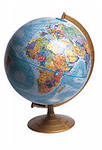 Согласовано:                                                                                                                                                                    Утверждаю:                                                                                                                                                          Зам директора по УВР                                                                                                                               Директор МБОУ СШ № 23 Власенко З. Л.______________                                                                                                               Кузьменко Л.А. __________ «_____» __________ 2017 г                                                                                                                      «_____»____________ 2017г.Рабочая программапо предмету «География» для 8 классана 2017-2018 учебный год                                                                                                      программу составил:                                                                                          учитель географии                                                                                                                         Мироненко Г.В.Майкоп 2017г.РАБОЧАЯ ПРОГРАММАпо предмету «география» 8 класс 70 часов(Базовый уровень)Пояснительная запискаСтатус документаРабочая программа составлена в соответствии с:Федеральным законом от 29 декабря 2012 года № 273 - ФЗ «Об образовании в Российской Федерации»;федеральным базисным учебным планом, утвержденным приказом Министерства образования и науки Российской Федерации от 09 марта 2004 года № 1312 «Об утверждении федерального базисного учебного плана и примерных учебных планов для образовательных учреждений Российской Федерации, реализующих программы общего образования» (в редакции приказов Министерства образования и науки Российской Федерации от 20 августа 2008 года № 241, от 30 августа 2010 года № 889, от 03 июня 2011 года № 1994, от 01 февраля 2012 года, № 74);Федеральным компонентом государственного стандарта общего образования, разработанный в соответствии с Законом  Российской Федерации "Об образовании" основная часть государственного стандарта общего образованияучебным планом МБОУ «СШ №23» на 2017/2018 учебный год;программой по географии для 6-10 классов общеобразовательных учреждений / Домогацких Е. М. – М.: ООО «ТИД «Русское слово-РС», 2010.Курс «География России» занимает центральное место в географическом образовании в школе. Содержание предлагаемого курса полностью соответствует образовательному стандарту в области географии и концепции географического образования в основной школе. Данный курс опирается на систему географических знаний, полученных учащимися в 6-7 классах. С другой стороны, он развивает общие географические понятия, определения, закономерности на новом, более высоком уровне, используя как базу для этого географию родной страны. Особое значение этого курса определяется тем, что он завершает курс географического образования в основной школе.Все это определяет особую роль данного курса: помимо раскрытия основных знаний, формирования географических умений и навыков, он влияет на мировоззрение учащихся, имеет огромное воспитательное значение.Основные цели и задачи курса:- сформировать целостный географический образ своей Родины;- дать представление об особенностях природы, населения и хозяйства нашей Родины;- сформировать образ нашего государства как объекта мирового сообщества, дать представление о роли России в мире;- сформировать необходимые географические умения и навыки;- воспитывать патриотическое отношение на основе познания своего родного края, его истории, культуры, понимания его роли и места в жизни страны и мира в целом;- воспитывать грамотное экологическое поведение и отношение к окружающему миру.Общая характеристика курсаРабочая программа конкретизирует содержание блоков образовательного стандарта, дает распределение учебных часов по крупным разделам курса и последовательность их изучения.Кроме того, программа содержит перечень практических работ по каждому разделу. Практические работы полностью совпадают с предложениями и заданиями программы, они поделены на демонстрационные, обучающие (с выборочной оценкой)  и 6 итоговые  – обязательные  для оценивания во всем классе – внесены в календарное планирование.Место предмета в учебном планеВ Федеральном базисном учебном плане  изучение курса «География России» проходит в 8 и 9 классах, 140 часов за два учебных года. Данная программа предполагает изучение в 8 классе природы России (70 часов), а в 9 классе населения и хозяйства (70 часов), таким образом, реализуется классический подход к изучению географии своей Родины.Программа соответствует учебнику География: учебник для 8 класса общеобразовательных учреждений/  Е.М. Домогацких, Н.И. Алексеевский. -  М.: ООО «Русское слово-учебник», 2015Содержание учебного курсаЧасть I. Природа РоссииРаздел 1. Общая физическая география России (32 часа)Тема 1. Географическое положение (3 часа)Место России на карте мира. Территория и акватория России. Соседи России. Сухопутные, водные, морские и воздушные границы. Часовые пояса. Крайние точки.Основные понятия: часовые пояса, поясное время, декретное время, летнее и зимнее время, Российский сектор Арктики, государственные границы.Тема 2. Исследование территории России (2часа) Открытие и освоение русскими землепроходцами Европейского Севера, Западной и Восточной Сибири, Дальнего Востока. Мангазея. Остроги. Камчатские экспедиции. Исследования Северного Ледовитого океана, Северный морской путь. Исследования Русского географического общества.Основные понятия: Мангазея, остроги, Великая Северная экспедиция, Северный морской путь.Тема 3. Геологическое строение и рельеф (5 часов)Шкала геологического времени. Геологическое летоисчисление. Особенности геологического строения. Крупные тектонические формы. Главные черты рельефа России, их связь со строением литосферы. Размещение крупных форм рельефа на территории России. Формирование рельефа под воздействием внутренних и внешних сил. Движения земной коры. Районы современного горообразования, землетрясений и вулканизма. Великое оледенение. Закономерности размещения месторождений полезных ископаемых России. Минеральные ресурсы страны и проблемы их рационального использования. Влияние рельефа на жизнь и хозяйственную деятельность  человека. Опасные природные явления.Основные понятия: абсолютный и относительный возраст горных пород, геохронологическая шкала, эра, период, платформа, щит, плита, складчатый пояс, складчатые и складчато-глыбовые горы, месторождение.Тема 4. Климат и погода (7 часов)Агроклиматические ресурсы своего региона. Особенности климата России. Климатообразующие факторы, климатические пояса и типы климатов России. Солнечная радиация и радиационный баланс. Закономерности распределения тепла и влаги: средние температуры января и июля, осадки, испарение, испаряемость, коэффициент увлажнения.Погода. Типы воздушных масс, циркуляция атмосферы (атмосферные фронты, циклоны и антициклоны). Прогнозы погоды. Использование аэрокосмических методов изучения климатических явлений.Климат и погода, и их влияние на хозяйственную деятельность людей. Понятие об агроклиматических ресурсах. Опасные и неблагоприятные явления погоды. Изменение климата под влиянием естественных и антропогенных факторов.Климат и человек. Влияние климата на быт человека, его жилище, одежду, способы передвижения, здоровье. Опасные климатические явления. Агроклиматическая карта.Основные понятия: солнечная радиация, коэффициент увлажнения, атмосферный фронт, циклон, антициклон.Тема 5. Моря и внутренние воды (8часов)Моря, окружающие территорию России. Своеобразие морей России их органический мир и природно-хозяйственное значение.Воды суши, их виды. Реки России. Главные речные системы. Распределение рек по бассейнам океанов. Питание, режим, расход, годовой сток рек, ледовый режим. Роль рек в освоении территории России. Важнейшие озера, их происхождение. Искусственные водоемы. Болота. Подземные воды. Ледники. Многолетняя мерзлота.Особая роль внутренних вод в природе и хозяйстве. Водные ресурсы, неравномерность их распределения. Мелиорация. Опасные явления, связанные с водами (паводки, наводнения, лавины и др.), их предупреждение.Основные понятия: речная система, бассейн реки, питание реки, режим реки, падение и уклон реки, верховые и низинные болота, многолетняя мерзлота, горные и покровные ледники, водные ресурсы.Тема 6. Почвы (2часа)Почва, её состав, строение, свойства. Почвообразование. В.В.Докучаев – основоположник почвоведения. Образование почв, их основные (зональные) типы, свойства, структура, различия в плодородии. Закономерности распространения почв. Почвенные карты. Почвенные ресурсы России. Чернозем. Изменения почв в процессе их хозяйственного использования, борьба с эрозией и загрязнением почв. Меры по сохранению плодородия почв.Основные понятия: почвенные горизонты, зональные типы почв, почвенные ресурсы.Тема 7. Природные зоны (5часов)Природные комплексы и природно-территориальные комплексы. Взаимосвязь природных компонентов внутри комплекса. Природные компоненты и их зависимость от влияния человека. Природные комплексы разных уровней. Природная зона – как природный комплекс. Арктические пустыни. Тундры. Лесотундры. Тайга. Смешанные и широколиственные леса. Лесостепи. Степи. Полупустыни. Пустыни. Черноморское побережье Кавказа. Зональные и азональные природные комплексы. Высотная поясность. Ресурсы растительного и животного мира. Особо охраняемые территории.Основные понятия: природно-территориальный комплекс, природная зона, высотная поясность, ландшафт, биосферный заповедник.Раздел 2. Крупные природные районы России (33 часа)Тема 1. Островная Арктика (1час)Мир арктических островов. Западная Арктика: Земля Франца-Иосифа, Новая Земля. Восточная Арктика: Новосибирские острова, Северная Земля, остров Врангеля.Тема 2. Восточно-Европейская Русская равнина (5часов)Физико-географическое положение территории. Древняя платформа. Чередование возвышенностей и низменностей – характерная черта рельефа. Морено-ледниковый рельеф. Полесья и ополья. Эрозионные равнины. Полезные ископаемые Русской равнины: железные и медно-никелевые руды Балтийского щита, КМА, Печорский каменноугольный бассейн, хибинские апатиты и др.Климатические условия и их благоприятность для жизни человека. Западный перенос воздушных масс. Крупнейшие реки. Разнообразие почвенно-растительного покрова лесной зоны. Лесостепь и степь. Природная зональность на равнине.  Крупнейшие заповедники. Экологические проблемы – последствие интенсивной хозяйственной деятельности.Основные понятия: увалы, западный перенос, оттепель, моренные холмы, «бараньи лбы», Малоземельская и Большеземельская тундра, полесье, ополье.Тема 3. Кавказ (3часа)Кавказ – самый южный район страны. Особенности географического положения региона. Равнинная, предгорная, и горная части региона: их природная и хозяйственная специфика. Горный рельеф, геологическое строение и полезные ископаемые Кавказа. Особенности климата региона. Современное оледенение. Основные реки, особенности питания и режима, роль в природе и хозяйстве. Почвенно-растительный покров и растительный мир.  Структура высотной поясности гор. Агроклиматические, почвенные и кормовые ресурсы. Заповедники и курорты Кавказа.Основные понятия: Предкавказье, лакколит, Большой Кавказ, бора, фен.Тема 4. Урал (4часа)Урал – каменный пояс России. Освоение и изучение Урала. Пограничное положение Урала между европейской частью России и Сибирью на стыке тектонических структур и равнин. Различия по геологическому строению и полезным ископаемым Предуралья, Урала и Зауралья. Уральские самоцветы. Недостаточная геологическая изученность Урала. Особенности климата Урала. Урал – водораздел крупных рек.Зональная и высотная поясность. Почвенно-растительный покров и развитие сельского хозяйства. Антропогенные изменения природы Урала. Заповедники Урала.Основные понятия: Предуралье, Зауралье, омоложенные горы.Тема 5. Западно-Сибирская равнина (4часа)Западная  Сибирь край уникальных богатств: крупнейший в мире нефтегазоносный бассейн. Западно-Сибирская равнина – одна из крупнейших низменностей земного шара. Молодая плита и особенности формирования рельефа. Континентальный климат, при небольшом количестве осадков избыточное увлажнение, внутренние воды. Сильная заболоченность. Отчетливо выраженная зональность природы от тундр до степей. Краткая характеристика зон. Зона Севера и её значение. Оценка природных условий для жизни и быта человека; трудность освоения природных богатств: суровая зима, многолетняя мерзлота, болота.Основные понятия: многолетняя мерзлота, низменные болота, березовые колки, суховеи.Тема 6. Средняя Сибирь (3часа)Географическое положение между реками Енисей и Лена. Древняя Сибирская платформа, представленная в рельефе Среднесибирским плоскогорьем. Преобладание плато и нагорий. Траппы и кимберлитовые трубки. Месторождения золота, алмазов, медно-никелевых руд, каменного угля. Резко континентальный климат: малое количество осадков, Сибирский (Азиатский) антициклон. Крупнейшие реки России: Лена, Енисей и их притоки. Реки – основные транспортные пути Средней Сибири; большой гидроэнергетический потенциал. Морозные формы рельефа. Две природные зоны: тундра и светлохвойная тайга.Основные понятия: траппы, кимберлитовая трубка, Сибирский (Азиатский) антициклон, полигоны, бугры пучения, гидролакколиты.Тема 7. Северо-Восток Сибири (3часа)Географическое положение: от западных предгорий Верхоянского хребта до Чукотского нагорья на востоке. Омоложенные горы; среднегорный рельеф территории, «оловянный пояс». Резко континентальный климат с очень холодной зимой и прохладным летом. Полюс холода  Северного полушария. Определяющее значение многолетней мерзлоты для всей природы региона. Реки со снеговым питанием и половодьем в начале лета. Природные зоны: тундра и светлохвойная тайга.Основные понятия: омоложенные горы, складчато-глыбовые горы, полюс холода, ископаемый (жильный лед), наледь.Тема 8. Горы Южной Сибири (4часа)Южная Сибирь – рудная кладовая страны. Разнообразие тектонического  строения и рельефа. Складчато-глыбовые средневысотные горы и межгорные котловины, тектонические озера. Байкал. Области землетрясений. Богатство рудными ископаемыми магматического происхождения. Контрастность климатических условий. Высотная поясность. Степи Забайкалья. Агроклиматические ресурсы. Экологические проблемы Байкала.Основные понятия: возрожденные горы, геологические разломы, тектонические озера.Тема 9. Дальний Восток (5часов)Дальний Восток – край, где север встречается с югом. Геология и тектоника территории. Современный вулканизм Камчатки и Курил. Муссонный климат Тихоокеанского побережья. Климатические контрасты севера и юга. Большая густота и полноводность речной сети. Паводки и наводнения. Гидроресурсы и ГЭС. Влияние приморского положения на смещение границ природных зон к югу. Гигантизм растений. Характеристика тундры и лесной зоны. Уссурийская тайга – уникальный природный комплекс. Заповедники Дальнего Востока.Основные понятия: сопка, цунами, гейзеры, муссонный климат, тайфун.Раздел 3. Природа и человек (2часа)Влияние природы на человека: природные ресурсы, благоприятные и неблагоприятные природные условия, стихийные бедствия, рекреационное значение природных условий. Влияние человека на природу: использование природных ресурсов, выброс отходов, изменение природных ландшафтов, создание природоохранных территорий.Роль географии в современном мире. Географические прогнозы. Задачи современной географии.Основные понятия: рациональное природопользование, географический прогноз.Материально-техническое обеспечение учебного процессаТребования к уровню подготовки учащихся1. Знать (понимать): - географические особенности природных регионов России; основные географические объекты; - причины, обуславливающие разнообразие природы нашей Родины; - связи между географическим положением, природными условиями и хозяйственными особенностями отдельных регионов страны; - факторы размещения основных отраслей хозяйства России; - основные отрасли хозяйства России, географию их размещения; - крупнейшие городские агломерации нашей страны; - причины возникновения геоэкологических проблем, а также меры по их предотвращению; - географию народов населяющих нашу страну;2. Уметь: - давать характеристики крупных регионов нашей страны, в том числе с использованием карт атласа; - приводить примеры рационального природопользования; прогнозировать изменения природных объектов в результате хозяйственной деятельности человека; - объяснять особенности хозяйства регионов России и их экономические связи.использовать приобретенные знания и умения в практической деятельности и повседневной жизни для:ориентирования на местности; определения поясного времени; чтения карт различного содержания;учета фенологических изменений в природе своей местности; проведения наблюдений за отдельными географическими объектами, процессами и явлениями, их изменениями в результате природных и антропогенных воздействий; оценки их последствий;наблюдения за погодой, состоянием воздуха, воды и почвы в своей местности; определения комфортных и дискомфортных параметров природных компонентов своей местности с помощью приборов и инструментов;решения практических задач по определению качества окружающей среды своей местности, ее использованию, сохранению и улучшению; принятия необходимых мер в случае природных стихийных бедствий и техногенных катастрофКАЛЕНДАРНО-ТЕМАТИЧЕСКОЕ ПЛАНИРОВАНИЕ УРОКОВПО КУРСУ ГЕОГРАФИИ В 8-М КЛАССЕКомитет по образованию Администрации МО «Город Майкоп»МБОУ «Средняя  школа №  23 им А. П. Антонова» Согласовано:                                                                                                                                                                    Утверждаю:                                                                                                                                                          Зам директора по УВР                                                                                                                               Директор МБОУ СШ № 23 Власенко З. Л.______________                                                                                                               Кузьменко Л.А. __________ «_____» __________ 2017г                                                                                                                      «_____»____________ 2017г.Рабочая программапо предмету «География» для 9 классана 2017-2018 учебный год                                                                                                      программу составил:                                                                                          учитель географии                                                                                                                         Мироненко Г.В.Майкоп 2017г.РАБОЧАЯ ПРОГРАММАпо предмету «география» 9 класс 70 часов(Базовый уровень)Пояснительная запискаСтатус документаРабочая программа составлена в соответствии с:Федеральным законом от 29 декабря 2012 года № 273 - ФЗ «Об образовании в Российской Федерации»;федеральным базисным учебным планом, утвержденным приказом Министерства образования и науки Российской Федерации от 09 марта 2004 года № 1312 «Об утверждении федерального базисного учебного плана и примерных учебных планов для образовательных учреждений Российской Федерации, реализующих программы общего образования» (в редакции приказов Министерства образования и науки Российской Федерации от 20 августа 2008 года № 241, от 30 августа 2010 года № 889, от 03 июня 2011 года № 1994, от 01 февраля 2012 года, № 74);Федеральным компонентом государственного стандарта общего образования, разработанный в соответствии с Законом  Российской Федерации "Об образовании" основная часть государственного стандарта общего образованияучебным планом МБОУ «СШ №23» на 2017/2018 учебный год;программой по географии для 6-10 классов общеобразовательных учреждений / Домогацких Е. М. – М.: ООО «ТИД «Русское слово-РС», 2010.Курс «География России» занимает центральное место в географическом образовании в школе. Содержание предлагаемого курса полностью соответствует образовательному стандарту в области географии и концепции географического образования в основной школе. Данный курс опирается на систему географических знаний, полученных учащимися в 6-7 классах. С другой стороны, он развивает общие географические понятия, определения, закономерности на новом, более высоком уровне, используя как базу для этого географию родной страны. Особое значение этого курса определяется тем, что он завершает курс географического образования в основной школе.Все это определяет особую роль данного курса: помимо раскрытия основных знаний, формирования географических умений и навыков, он влияет на мировоззрение учащихся, имеет огромное воспитательное значение.Основные цели и задачи курса:- сформировать целостный географический образ своей Родины;- дать представление об особенностях природы, населения и хозяйства нашей Родины;- сформировать образ нашего государства как объекта мирового сообщества, дать представление о роли России в мире;- сформировать необходимые географические умения и навыки;- воспитывать патриотическое отношение на основе познания своего родного края, его истории, культуры, понимания его роли и места в жизни страны и мира в целом;- воспитывать грамотное экологическое поведение и отношение к окружающему миру.Общая характеристика курсаРабочая программа конкретизирует содержание блоков образовательного стандарта, дает распределение учебных часов по крупным разделам курса и последовательность их изучения.СодержаниеНАСЕЛЕНИЕ И ХОЗЯЙСТВО РОССИИВведение. Экономическая и социальная география (1 час)Предмет экономической и социальной географии. Хозяйственный комплекс – главныйобъект исследования экономической географии. Различия между природным и хозяйственнымкомплексом.Основные понятия: экономическая и социальная география, хозяйственный комплекс.Раздел 1. ОБЩИЙ ОБЗОР РОССИИ (39 часов)Тема 1. Россия на карте мира.Природные условия и ресурсы России (8 часов)Формирование территории России. Исторические города России. Время образованиягородов как отражение территориальных изменений. Направления роста территории России вXIV—XIX вв. Изменения территории России в ХХ в. СССР и его распад. СодружествоНезависимых Государств.Экономико-географическое положение. Факторы ЭГП России: огромная территория,ограниченность выхода к морям Мирового океана, большое число стран-соседей. Плюсы иминусы географического положения страны. Политико-географическое положение России.Распад СССР как фактор изменения экономико- и политико-географического положения страны.Административно-территориальное деление России и его эволюция. Россия –федеративное государство. Субъекты РФ. Территориальные и национальные образования всоставе РФ. Федеральные округа.Экономико-географическое районирование. Принципы районирования: однородность имногоуровневость. Специализация хозяйства – основа экономического районирования. Отраслиспециализации. Вспомогательные и обслуживающие отрасли. Экономические районы, регионы изоны. Сетка экономических районов России.Природные условия. Их прямое и косвенное влияние. Адаптация человека к природнымусловиям – биологическая и небиологическая. Связь небиологической адаптации с уровнемразвития цивилизации. Хозяйственный потенциал природных условий России. Комфортностьприродных условий России. Зона Крайнего Севера.Природные ресурсы. Влияние природных ресурсов на хозяйственную специализациютерриторий. Минеральные ресурсы России и основные черты их размещения. Водные ресурсы иих значение в хозяйственной жизни. Почва и почвенные ресурсы. Агроклиматические условия.Нечерноземье. Лесные ресурсы. Лесоизбыточные и лесодефицитные районы. Рекреационныересурсы и перспективы их освоения. Объекты Всемирного наследия на территории России.Взаимодействие природы и населения. Влияние промышленности, сельского хозяйства итранспорта на природные комплексы. «Чистые» и «грязные» отрасли. Экологические проблемы.Зоны экологического бедствия. Экологические катастрофы.Основные понятия: социально-экономическая география, хозяйственный комплекс,экономико-географическое положение, политико-географическое положение, геополитика,административно-территориальное деление, субъекты Федерации, экономический район,районирование, специализация, природные условия, адаптация, природные ресурсы.Практическая работа. Нанесение на контурную карту соседних с Россией стран. Определение местпересечения государственной границы крупными автомобильными и железными дорогами,трубопроводами, водными путями.Тема 2. Население России (9 часов)Демография. Переписи населения. Численность населения России и ее динамика.Естественный прирост населения. Воспроизводство населения. Традиционный и современныйтип воспроизводства. Демографические кризисы. Демографическая ситуация в современнойРоссии. Половозрастная структура населения. Трудовые ресурсы России. Рынок труда.Безработица в России.Плотность населения. Две зоны расселения и их характеристики. Миграции населения иих причины. Внутренние и внешние миграции в России. Вынужденные переселенцы, беженцы.Миграционные волны.Расселение и его формы. Города России. Урбанизация. Уровень урбанизации субъектовФедерации. Функции городских поселений и виды городов. Городские агломерации.Народы России. Языковая классификация народов. Языковые семьи и группы.Религиозный состав населения России. Распространение основных религий на территорииРоссии. Этнорелигиозные конфликты и возможные пути их решения.Основные понятия: естественный прирост, воспроизводство населения, трудовыересурсы, плотность населения, миграции, расселение, урбанизация.Практические работы. Определение їnя2jјяыяяпо статистическим данным плотности населенияотдельных субъектов Федерации. Составление таблицы «Народов России, не имеющиенационально — территориальных образований в составе России».Тема 3. Хозяйство России (22 часа)Национальная экономика. Понятие о предприятиях материальной и нематериальнойсферы. Отрасли хозяйства. Три сектора национальной экономики. Отраслевая структураэкономики. Межотраслевые комплексы. Факторы размещения производства. Сырьевой,топливный, водный, трудовой, потребительский, транспортный и экологический факторы.Топливно-энергетический комплекс. Нефтяная, газовая и угольная промышленность.Нефтегазовые базы и угольные бассейны России. Их хозяйственная оценка. Электроэнергетика.Гидравлические, тепловые и атомные электростанции и их виды. Крупнейшие каскады ГЭС.Альтернативная энергетика. Единая энергосистема России.Металлургический комплекс. Черная металлургия. Особенности организациипроизводства: концентрация и комбинирование. Комбинат полного цикла. Факторы размещенияотрасли. Металлургические базы России. Цветная металлургия. Размещение основных отраслейцветной металлургии.Машиностроение. Отрасли машиностроения и факторы их размещения. Тяжелое,транспортное, сельскохозяйственное, энергетическое машиностроение, тракторостроение истанкостроение. Военно-промышленный комплекс.Химическая промышленность. Сырьевая база и отрасли химической промышленности.Горная химия, основная химия, химия органического синтеза и факторы их размещения.Лесная промышленность. Отрасли лесной промышленности: лесозаготовка,деревообработка, целлюлозно-бумажная промышленность и лесная химия. Лесопромышленныекомплексы.Агропромышленный комплекс и его звенья. Сельское хозяйство. Отрасли растениеводстваи животноводства и их размещение по территории России. Зональная организация сельскогохозяйства. Пригородный тип сельского хозяйства. Отрасли легкой и пищевой промышленности ифакторы их размещения.Транспорт и его роль в национальной экономике. Виды транспорта: железнодорожный,автомобильный, трубопроводный, водный и воздушный. Достоинства и недостатки различныхвидов транспорта. Транспортная сеть и ее элементы.Отрасли нематериальной сферы. Сфера услуг и ее география.Основные понятия: национальная экономика (народное хозяйство), отрасль,предприятие, межотраслевой комплекс, факторы размещения производства, комбинированиепроизводства, материальная и нематериальная сфера хозяйства, сфера услуг.Практические работы. Сравнительная характеристика двух или нескольких угольныхбассейнов.Составление характеристики одной из металлургических баз на основе карт истатистических данных.Определение по картам главных факторов и районов размещения алюминиевойпромышленности.Определение по картам и нанесение на к/к главных районов размещения отраслейтрудоемкого и металлоемкого машиностроения.Определение по картам особенностей зональной специализации сельского хозяйства.Раздел 2. ЭКОНОМИЧЕСКИЕ РАЙОНЫ РОССИИ (19 часов)Северный экономический район, его географическое положение, ресурсы, население испецифика хозяйственной специализации. Единственный сырьевой район Западной зоны.Русский Север – самый большой по площади район ЕТР. Топливные и энергетические ресурсы –основа хозяйства района. Мурманск – морские ворота страны.Северо-Западный экономический район, его географическое положение, ресурсы,население и специфика хозяйственной специализации. Северо-Запад – транзитный район междуРоссией и Европой. Бедность природными ресурсами. Выгодное географическое положение –главный фактор развития промышленности района. Опора на привозное сырье. Машиностроение– ведущая отрасль промышленности района. Санкт-Петербург – многофункциональный центррайона.Калининградская область – самая западная территория России.Центральный экономический район, его географическое положение, ресурсы, население испецифика хозяйственной специализации. Исторический, экономический, культурный иадминистративный центр страны. Ограниченные природные ресурсы. Ключевая рольмашиностроения. Старейший центр текстильной промышленности.Центрально-Черноземный экономический район, его географическое положение, ресурсы,население и специфика хозяйственной специализации. Ведущая роль природных ресурсов вразвитии хозяйства района. ЦЧР – один из крупнейших сельскохозяйственных районов России.Волго-Вятский экономический район, его географическое положение, ресурсы, населениеи специфика хозяйственной специализации. Выгодность экономико-географического положения.Высококвалифицированные трудовые ресурсы района. Крупнейший центр автомобилестроениястраны. Нижегородская агломерация – экономическое ядро района.Северо-Кавказский экономический район, его географическое положение, ресурсы,население и специфика хозяйственной специализации. Один из крупнейших по числу жителей ив то же время наименее урбанизированный район страны. Агроклиматические и рекреационныересурсы. Выдающаяся роль сельского хозяйства и рекреационного хозяйства.Поволжский экономический район, его географическое положение, ресурсы, население испецифика хозяйственной специализации. Крупный нефтегазоносный район. Благоприятныеусловия для развития сельского хозяйства. Высокая обеспеченность трудовыми ресурсами.«Автомобильный цех» страны. Нефтяная, газовая и химическая промышленность. Волго-Камский каскад ГЭС. Энергоемкие отрасли.Уральский экономический район, его географическое положение, ресурсы, население испецифика хозяйственной специализации. Выгодное транзитное положение и богатыеминеральные ресурсы. Старый промышленный район. Уральская металлургическая база; центртяжелого машиностроения.Западно-Сибирский экономический район, его географическое положение, ресурсы,население и специфика хозяйственной специализации. Главное богатство – огромные запасынефти, газа и каменного угля. Ведущая роль топливно-энергетической промышленности. Чернаяметаллургия Кузбасса.Восточно-Сибирский экономический район, его географическое положение, ресурсы,население и специфика хозяйственной специализации. Суровые природные условия и богатыеприродные ресурсы района. Огромные водные ресурсы Байкала и крупных рек. Ангаро-Енисейский каскад ГЭС — крупнейший производитель электроэнергии в стране. Перспективыразвития энергоемких отраслей.Дальневосточный экономический район, его географическое положение, ресурсы,население и специфика хозяйственной специализации. Самый большой по площадиэкономический район страны. Благоприятное приморское положение, крайне слабая освоенность,удаленность от развитой части страны. Специализация – вывоз леса, рыбы, руд цветныхметаллов, золота, алмазов.Основные понятия: транзитное положение, добывающие отрасли, энергоемкиепроизводства, Нечерноземье.Практические работы. Сравнение экономико-географического положения и ресурсовСеверо — Западного и Центрального районов.Сравнение хозяйственной специализации Западно — Сибирского и Восточно —Сибирского экономических районов.Раздел 3. СТРАНЫ БЛИЖНЕГО ЗАРУБЕЖЬЯ (5 часов)Страны Европейского Запада. Страны Балтии – Эстония, Латвия и Литва – небольшиегосударства с ограниченными природными ресурсами. Ключевая роль отраслей неметаллоемкогомашиностроения. Белоруссия. Ее транзитное положение между Россией и зарубежной Европой.Специализации на транспортном машиностроении и химической промышленности. Общие длястран Европейского Запада черты экономики: легкая и пищевая промышленность,животноводческая специализация сельского хозяйства.Страны Европейского Юга. Богатые природные ресурсы и благоприятные условия –основа экономики Украины. Многоотраслевая промышленность Украины. Ведущая рольметаллургии, машиностроения и химической промышленности. Украина – крупнейшийпроизводитель зерна в ближнем зарубежье. Агроклиматические ресурсы – основасельскохозяйственной специализации Молдовы.Страны Закавказья. Южное положение и преобладание горного рельефа. Ограниченныйнабор минеральных ресурсов. Сельское хозяйство – основа экономики Грузии. Точноемашиностроение и цветная металлургия – хозяйственная специализация Армении. Нефтегазовыйкомплекс Азербайджана.Страны Азиатского Юга. Казахстан – страна-гигант. Рудные и топливные ресурсы – базадля металлургии и нефтегазовой промышленности. Доминирующая роль черной и цветнойметаллургии. Природные условия, определяющие сельскохозяйственную специфику разныхчастей страны. Четыре среднеазиатские республики: черты сходства и различия. Преобладаниесельского хозяйства: хлопководства, шелководства, садоводства и виноградарства.Основные понятия: прибалтийский тип сельского хозяйства, завалуненность,теплолюбивые культуры, каракульские овцы, пустыни, ковроткачество, длинноволокнистыйхлопок.Практическая работа. Составление схема внешних производственно- территориальных связеймежду странами ближнего зарубежья и Россией.Заключение. Место России в хозяйственной системесовременного мира(2часа)России и изменение ее экономического значения на международном уровне.Закрепление пройденного.Повторение(2часа).Повторение пройденного за год.Географическая номенклатураКрайние точки: мыс Флигели, мыс Челюскин, гора Базардюзю, Куршская коса.Моря: Баренцево, Белое, Лаптевых, Карское, Восточно-Сибирское, Чукотское, Берингово,Охотское, Японское, Балтийское, Черное, Азовское, Каспийское море-озеро.Заливы: Гданьский, Финский, Кандалакшский, Онежская губа, Байдарацкая губа, Обскаягуба, Енисейский, Пенжинская губа, Петра Великого.Проливы: Лаперуза, Кунаширский, Керченский, Берингов, Татарский.Острова: Земля Франца Иосифа, Новая Земля, Новосибирские, Северная Земля, Врангеля,Сахалин, Курильские, Соловецкие, Колгуев, Вайгач, Кижи, Валаам, Командорские.Полуострова: Камчатка, Ямал, Таймыр, Кольский, Канин, Рыбачий, Таманский,Гыданский, Чукотский.Реки: Волга, Дон, Обь, Иртыш, Лена, Енисей, Ангара, Яна, Индигирка, Колыма, Анадырь,Амур, Зея, Бурея, Шилка, Аргунь, Северная Двина, Печора, Онега, Мезень, Ока, Вятка, Кама,Нева, Кубань, Кума, Терек, Урал, Белая, Чусовая, Исеть, Бия, Катунь, Тобол, Ишим, Пур, Таз,Нижняя Тунгуска, Подкаменная Тунгуска, Вилюй, Алдан, Хатанга, Селенга, Оленек, Уссури,Камчатка.Озера: Чудское, Онежское, Ладожское, Байкал, Таймыр, Телецкое, Селигер, Имандра,Псковское, Ильмень, Плещеево, Эльтон, Баскунчак, Кулундинское, Чаны, Ханка.Водохранилища: Куйбышевское, Рыбинское, Братское, Волгоградское, Цимлянское,Вилюйское, Зейское, Горьковское.Каналы: Беломорско-Балтийский, Мариинская система, Волго-Балтийский, им. Москвы,Волго-Донской.Горы: Хибины, Большой Кавказ, Казбек, Эльбрус, Урал, Народная, Ямантау, Магнитная,Качканар, Алтай, Белуха, Салаирский кряж, Кузнецкий Алатау, Западный и Восточный Саян,Бырранга, Енисейский кряж, Становое нагорье, Алданское нагорье, Витимское плоскогорье,Становой хребет, Верхоянский хребет, хребет Черского, Чукотское нагорье, Джугджур, Сихотэ-Алинь, Ключевская Сопка, Авачинская Сопка, Шивелуч.Возвышенности: Среднерусская, Приволжская, Среднесибирское плоскогорье, платоПуторана, Тиманский кряж, Северные Увалы, Валдайская, Ставропольская, Сибирские Увалы.Равнины: Восточно-Европейская (Русская), Западно-Сибирская, Окско-Донская,Ишимская, Барабинская, Зейско-Буреинская, Центрально-Якутская.Низменности: Яно-Индигирская, Колымская, Средне-Амурская, Кумо-Манычскаявпадина, Прикаспийская, Печорская, Мещерская, Окско-Донская, Прикубанская, Кузнецкаякотловина, Северо-Сибирская, Минусинская, Тувинская котловины.Заповедники и другие охраняемые территории: Астраханский, Баргузинский,Кандалакшский, Галичья Гора, Кедровая Падь, Приокско-Террасный, Лапландский, Дарвинский,Самарская Лука, Тебердинский, Печоро-Илычский, Башкирский, Ильменский, Алтайский,Таймырский, Долина гейзеров, Ленские Столбы, Усть-Ленский, Кроноцкий, Остров Врангеля,Дальневосточный морской.Месторождения: Печорский угольный бассейн, Курская магнитная аномалия,Подмосковный буроугольный бассейн, Баскунчак (соли), Западно-Сибирский нефтегазоносныйбассейн, Кузбасс, Горная Шория (железные руды), Донбасс, Хибины (апатиты), Канско-Ачинский, Ленский, Тунгусский, Южно-Якутский угольные бассейны, Удоканское (медь), Алдани Бодайбо (золото), Мирный (алмазы).УМК ученикаЕ.М. Домогацких, Н.И. Алексеевский, Н.Н.Клюев География. Население и хозяйство России.Учебник для 9 класса общеобразовательных учреждений. М.: «Русское слово», 2015.Географический атлас. 9 класс. –М. : Дрофа, 2016Контурные карты.УМК учителяЕ.М. Домогацких Программа по географии для 6-10 классов общеобразовательных учреждений. –2-е изд. – М.: ООО «Торгово-издательский дом «Русское слово – РС », 2015.Румынина Н.С., Сапроненкова Н.С. Практические работы по географии 6-10 классы. Москва,изд. «Школа – Пресс», 2011.С. А. Малиновская. Поурочные планы. География 9 класс. : Учитель,2012.Полякова, Л.Н.Сборник заданий и упражнений по географии.9 класс. - М.:Экзамен,2016__КАЛЕНДАРНО-ТЕМАТИЧЕСКОЕ ПЛАНИРОВАНИЕ УРОКОВПО КУРСУ ГЕОГРАФИИ В 9-М КЛАССЕКомитет по образованию Администрации МО «Город Майкоп»МБОУ «Средняя школа №  23 им А. П. Антонова» Согласовано:                                                                                                                                                                    Утверждаю:                                                                                                                                                          Зам директора по УВР                                                                                                                               Директор МБОУ СШ № 23 Власенко З. Л.______________                                                                                                               Кузьменко Л.А. __________ «_____» __________ 2017г                                                                                                                      «_____»____________ 2017г.Рабочая программапо предмету «География» для 10 классана 2017-2018 учебный год                                                                                                      программу составил:                                                                                          учитель географии                                                                                                                         Мироненко Г.В.Майкоп 2017г.РАБОЧАЯ ПРОГРАММАпо предмету «география» 10 класс 35 часов(Базовый уровень)Пояснительная запискаСтатус документаДанная рабочая программа составлена на основании: Федеральным компонентом государственного стандарта общего образования, разработанный в соответствии с Законом  Российской Федерации "Об образовании" основная часть государственного стандарта общего образованияучебным планом МБОУ «СШ №23» на 2017/2018 учебный год;стандарта среднего (полного) общего образования по географии (базовый уровень) примерной программы для среднего (полного) общего образования по географии (базовый уровень) 2016 г. Сборник нормативных документов География М., «Дрофа», 2013 г.Были использованы также авторские методические рекомендации к учебнику В.П. Максаковского «Экономическая и социальная география мира» 10 класс. М., «Просвещение», 2015. (Допущены Министерством образования РФ в качестве методических рекомендаций по использованию учебника для 10 класса при организации изучения предмета на базовом уровне).Рабочая программа конкретизирует содержание блоков образовательного стандарта, дает распределение учебных часов по крупным разделам курса и последовательность их изучения. Кроме того, программа содержит перечень практических работ по каждому разделу.СОДЕРЖАНИЕ ПРОГРАММЫ СОВРЕМЕННЫЕ МЕТОДЫ ГЕОГРАФИЧЕСКИХИССЛЕДОВАНИЙ. ИСТОЧНИКИ ГЕОГРАФИЧЕСКОЙ ИНФОРМАЦИИ  География как наука. Традиционные и новые методы географических исследований. Виды географической информации, ее роль и использование в жизни людей. Геоинформационные системы. ПРИРОДА И ЧЕЛОВЕК В СОВРЕМЕННОМ МИРЕ Взаимодействие человечества и природы, изменение окружающей среды в прошлом и настоящем. Основные виды природных ресурсов, их размещение, крупнейшие месторождения и территориальные сочетания. Рациональное и нерациональное природопользование. Оценка обеспеченности человечества основными видами природных ресурсов. Анализ карт природопользования с целью выявления районов острых геоэкологических ситуаций. НАСЕЛЕНИЕ МИРА Постоянный рост населения Земли, его причины и последствия. Типы воспроизводства населения1. Состав и структура населения. География религий мира. Основные очаги этнических и конфессиональных конфликтов. Основные направления и типы миграций в мире. Географические особенности размещения населения. Формы расселения, городское и сельское население мира. Урбанизация как всемирный процесс. Оценка основных показателей уровня и качества жизни населения. Анализ карт населения. ГЕОГРАФИЯ МИРОВОГО ХОЗЯЙСТВАМировое хозяйство, основные этапы его развития. Отраслевая и территориальная структура хозяйства мира. География основных отраслей производственной и непроизводственной сфер, регионов различной специализации. Мировая торговля и туризм. Основные международные магистрали и транспортные узлы. Международная специализация крупнейших стран и регионов мира, интеграционные отраслевые и региональные союзы. Ведущие страны-экспортеры основных видов продукции. География мировых валютно-финансовых отношений. Анализ экономических карт. Выявление неравномерности хозяйственного освоения разных территорий. Определение международной специализации крупнейших стран и регионов мира. Установление взаимосвязей между размещением населения, хозяйства и природными условиями на конкретных территориях. ГЕОГРАФИЧЕСКИЕ АСПЕКТЫ. СОВРЕМЕННЫХ ГЛОБАЛЬНЫХ ПРОБЛЕМ ЧЕЛОВЕЧЕСТВА  Понятие о глобальных проблемах, их типах и взаимосвязях. Географическое содержание глобальных проблем человечества в прошлом и настоящем. Сырьевая, демографическая, продовольственная и геоэкологическая проблемы как приоритетные, пути их решения. Проблемы преодоления отсталости развивающихся стран. Географические аспекты качества жизни населения. Роль географии в решении глобальных проблем человечества. Составление простейших таблиц, схем, картосхем, отражающих географические взаимосвязи приоритетных глобальных проблем человечества. Цель и задачи курса    Главной целью курса является формирование у школьников законченных широких представлений о социально-экономической составляющей географической картины мира.  Указанная цель раскрывается в основных задачах курА «Экономическая и социальная география мира»:• сформировать систему знаний об экономических и социальных проблемах современного мира для целостного осмысления единства природы и общества на планетарном и региональном уровнях;•   научить сочетать глобальный, региональный и локальный подходы для описания и анализа природных, социально-экономических и геоэкологических процессов и явлений;•   развить у школьников познавательные интересы, интеллектуальные и творческие способности посредством ознакомления с важнейшими географическими особенностями и проблемами мира, его регионов и крупнейших стран;•   формировать географическую культуру и географическое мышление учащихся, воспитывать чувство патриотизма;•   вооружить учащихся специальными и общеучебными умениями, позволяющими им самостоятельно добывать информацию географического характера по данному курсу.	   В процессе изучения курса идет опора на исторический, типологический, дифференцированный подходы, проблемное обучение и самостоятельную работу учащихся с источниками географической информации. В качестве основных форм организации учебной деятельности используются лекции, семинары, практикумы, зачеты и т. д. Большое внимание уделяется практическим работам. Кроме этого, необходимо помнить о принципиально новом построении материала в учебнике, в связи с этим большое внимание уделяется организации работы с учебником.   Знания и практические умения, приобретенные учащимися при изучении курса будут использованы во всех сферах будущей деятельности, толерантного отношения и уважения к другим народам и культурам.   В процессе обучения постоянно сочетаются федеральный и НРК стандарта. Так как очень многие географические явления наблюдаются и объясняются на местном материале, происходящие в обществе.В курсе «География 10  » реализуются все содержательные линии НРК.Требования к уровню подготовки выпускниковВ результате изучения географии на базовом уровне ученик должен:знать/понимать:- основные географические понятия и термины; традиционные и новые методы географических исследований;- особенности размещения основных видов природных ресурсов, их главные месторождения и территориальные сочетания; численность и динамику населения мира, отдельных регионов и стран, их этногеографическую специфику; различия в уровне и качестве жизни населения, основные направления миграций; проблемы современной урбанизации;- географические особенности отраслевой и территориальной структуры мирового хозяйства, размещения его основных отраслей; географическую специфику отдельных стран и регионов, их различия по уровню социально-экономического развития, специализации в системе международного географического разделения труда; географические аспекты глобальных проблем человечества;- особенности современного геополитического и геоэкономического положения России, ее роль в международном географическом разделении труда;уметь:- определять и сравнивать по разным источникам информации географические тенденции развития природных, социально-экономических и геоэкологических объектов, процессов и явлений;- оценивать и объяснять ресурсообеспеченность отдельных стран и регионов мира, их демографическую ситуацию, уровни урбанизации и территориальной концентрации населения и производства, степень природных, антропогенных и техногенных изменений отдельных территорий;- применять разнообразные источники географической информации для проведения наблюдений за природными, социально-экономическими и геоэкологическими объектами, процессами и явлениями, их изменениями под влиянием разнообразных факторов;- составлять комплексную географическую характеристику регионов и стран мира; таблицы, картосхемы, диаграммы, простейшие карты, модели, отражающие географические закономерности различных явлений и процессов, их территориальные взаимодействия;- сопоставлять географические карты различной тематики;использовать приобретенные знания и умения в практической деятельности и повседневной жизни для:- выявления и объяснения географических аспектов различных текущих событий и ситуаций;- понимания географической специфики крупных регионов и стран мира в условиях глобализации, стремительного развития международного туризма и отдыха, деловых и образовательных программ, различных видов человеческого общения.Производить поиск нужной информации по заданной теме в источниках различного типа, в том    поиск информации,  связанной с профессиональным образованием и профессиональной деятельностью, вакансиями на рынке труда и работой служб занятости населения.Извлечение необходимой информации из источников, созданных в различных знаковых системах (текст, таблица, график, диаграмма, аудиовизуальный ряд и др.), отделение основной информации от второстепенной, критическое оценивание достоверности полученной информации, передача содержание информации адекватно поставленной цели (сжато, полно, выборочно). Перевод информации из одной знаковой системы в другую (из текста в таблицу, из аудиовизуального  ряда в текст и др.), выбор знаковых систем адекватно познавательной и коммуникативной информации. Умение развернуто обосновывать суждение, давать определение, приводить доказательство (в том числе от противного). Объяснять изученные положения на самостоятельно подобранных конкретных примерах. Использовать приобретенные знания и умения в практической деятельности и повседневной жизни для понимания взаимосвязи учебного предмета с особенностями профессии и профессиональной деятельности, в основе которых лежат знания по географииКоличество часов: Всего-35, в неделю-1 час, практических работ-4 , из них оценочных-4.Оценочные практические работы.Оценка ресурсообеспеченности отдельных стран мира основными видами природных ресурсов.Составление сравнительной оценки трудовых ресурсов стран и регионов мира.Составление экономико-географической характеристики одной из отраслей промышленности мира.Определение основных направлений международной торговли; факторов определяющих международную специализацию стран и регионов мира.УМК:Максаковский В.П. Экономическая и социальная география мира. Учебник для 10 класса М., «Просвещение», 2015 г.Максаковский В.П. Новое в мире. Цифры и факты. Дополнение глав к учебнику для 10 класса М., «Дрофа», 2016 г.Максаковский В.П. Методическое пособие по экономической  социальной географии мира 10 класс. М., «Просвещение», 2015 г.Атлас «Экономическая и социальная география мира» 10 класс с комплектом контурных карт, М. 7 2016г.В.П.Максаковский «Рабочая тетрадь по географии» 10 класс, пособие для учащихся образовательных учреждений, М., «Просвещение» 2016г.Мультимедийнаяе обучающая программа: География 10 класс. Экономическая и социальная география мираКалендарно-тематическое планирование по географии 10  класс Комитет по образованию Администрации МО «Город Майкоп»МБОУ «Средняя  школа №  23 им А. П. Антонова» Согласовано:                                                                                                                                                                    Утверждаю:                                                                                                                                                          Зам директора по УВР                                                                                                                               Директор МБОУ СШ № 23 Власенко З. Л.______________                                                                                                               Кузьменко Л.А. __________ «_____» __________ 2017 г                                                                                                                      «_____»____________ 2017г.Рабочая программапо предмету «География» для 11 классана 2017-2018 учебный год                                                                                                      программу составил:                                                                                          учитель географии                                                                                                                         Мироненко Г.В.Майкоп 2017г.РАБОЧАЯ ПРОГРАММАпо предмету «география» 11 класс 35 часов(Базовый уровень)Пояснительная запискаСтатус документаДанная рабочая программа составлена на основании: Федеральным компонентом государственного стандарта общего образования, разработанный в соответствии с Законом  Российской Федерации "Об образовании" основная часть государственного стандарта общего образованияучебным планом МБОУ «СШ №23» на 2017/2018 учебный год;стандарта среднего (полного) общего образования по географии (базовый уровень) примерной программы для среднего (полного) общего образования по географии (базовый уровень) 2013 г. Сборник нормативных документов География М., «Дрофа», 2013 г.Были использованы также авторские методические рекомендации к учебнику В.П. Максаковского «Экономическая и социальная география мира» 10 класс. М., «Просвещение», 2015. (Допущены Министерством образования РФ в качестве методических рекомендаций по использованию учебника для 10 класса при организации изучения предмета на базовом уровне).Были использованы также авторские методические рекомендации к учебнику В.П. Максаковского «Экономическая и социальная география мира» 10 класс. М., «Просвещение», 2016. (Допущены Министерством образования РФ в качестве методических рекомендаций по использованию учебника для 10 класса при организации изучения предмета на базовом уровне).Рабочая программа конкретизирует содержание блоков образовательного стандарта, дает распределение учебных часов по крупным разделам курса и последовательность их изучения.Кроме того, программа содержит перечень практических работ по каждому разделу.Изучение географии на базовом уровне среднего (полного) общего образования направлено на достижение следующих целей:освоение системы географических знаний о целостном, многообразном и динамично изменяющемся мире, взаимосвязи природы, населения и хозяйства на всех территориальных уровнях, географических аспектах глобальных проблем человечества и путях их решения; методах изучения географического пространства, разнообразии его объектов и процессов;овладение умениями сочетать глобальный, региональный и локальный подходы для описания и анализа природных, социально-экономических и геоэкологических процессов и явлений;развитие познавательных интересов, интеллектуальных и творческих способностей посредством ознакомления с важнейшими географическими особенностями и проблемами мира, его регионов и крупнейших стран;воспитание патриотизма, толерантности, уважения к другим народам и культурам; бережного отношения к окружающей среде;использование в практической деятельности и повседневной жизни разнообразных географических методов, знаний и умений, а также географической информации.Курс по географии на базовом уровне ориентируется, прежде всего, на формирование общей культуры и мировоззрения школьников, а также решение воспитательных и развивающих задач общего образования, задач социализации личности.По содержанию предлагаемый базовый курс географии сочетает в себе элементы общей географии и комплексного географического страноведения.Он завершает формирование у учащихся представлений о географической картине мира, которые опираются на понимание географических взаимосвязей общества и природы, воспроизводства и размещения населения, мирового хозяйства и географического разделения труда, раскрытие географических аспектов глобальных и региональных явлений и процессов, разных территорий.Содержание курса призвано сформировать у учащихся целостное представление о современном мире, о месте России в этом мире, а также развить у школьников познавательный интерес к другим народам и странам.Требования к уровню подготовки (Результаты обучения)	В результате изучения географии на базовом уровне учебник должен знать/пониматьОсновные географические понятия  и термины; традиционные и новые методы географических исследований;Особенности размещения основных видов природных ресурсов, из главные местонахождения и территориальные сочетания; численность и динамику населения мира, отдельных регионов и стран, их этногеографическую специфику; различия в уровне и качестве  жизни населения, основные направления миграций; проблемы современной урбанизации;Географические аспекты отраслевой и территориальной структуры мирового хозяйства, размещения его основных отраслей; географическую специфику отдельных стран и регионов, их различия по уровню социально-экономического развития, специализации в системе международного географического разделения труда; географические аспекты глобальных проблем человечества;Особенности современного геополитического и геоэкономического положения России, ее роль в международном географическом разделении труда;уметьОпределять и сравнивать по разным источникам информации географические тенденции развития природных, социально-экономических и геоэкологических объектов, процессов и явлений;Оценивать и объяснять ресурсообеспеченность отдельных стран и регионов мира, их демографическую ситуацию, уровни урбанизации и территориальной концентрации населения и производства, степень природных, антропогенных и техногенных изменений отдельных территорий;Применять разнообразные источники географической информации для проведения наблюдений за природными, социально-экономическими и геоэкологическими объектами, процессами и явлениями, их изменениями под влиянием разнообразных факторов;Составлять комплексную географическую характеристику регионов и стран мира; таблицы, картосхемы, диаграммы, простейшие карты, модели, отражающие географические закономерности различных явлений и процессов, их территориальные взаимодействия;Сопоставлять географические карты различной тематики;Использовать приобретенные знания и умения в практической деятельности и повседневной жизни для:Выявления и объяснения географических аспектов различных текущих событий и ситуаций;Нахождения и применения географической информации, включая карты, статистические материалы, геоинформационные системы и ресурсы Интернета; правильной оценки важнейших социально-экономических событий международной жизни, геополитической и геоэкономической ситуации в России, других странах и регионах мира, тенденций их возможного развития;Понимания географической специфики крупных регионов и стран мира в условиях глобализации, стремительного развития международного туризма и отдуха, деловых и образовательных программ, различных видов человеческого общения.Механизмы формирования ключевых компетенций обучающихся: отбор информации;  систематизация информации;  систематизация информации; использование компьютера; ресурсы сети Интернет; презентации; работа с текстом; работа с атласом, картой, глобусом.Усвоение учебного материала реализуется с применением основных групп методов обучения и их сочетания: Методами организации и осуществления учебно-познавательной деятельности: словесных (рассказ, учебная лекция, беседа), наглядных (иллюстрационных и демонстрационных), практических,  самостоятельной работой учащихся. Методами стимулирования и мотивации учебной деятельности: познавательных игр, деловых игр. Методами контроля и самоконтроля за эффективностью учебной деятельности: индивидуального опроса, фронтального опроса, выборочного контроля, письменных работ  Используются следующие средства обучения: учебно-наглядные пособия (таблицы, карты и др.), организационно-педагогические средства (карточки, билеты, раздаточный материал). Программа составлена с учетом особенностей умственного развития обучающихся. Класс по успеваемости средний, отличников  нет, есть слабоуспевающие дети. В программе предусмотрен дифференцированный подход, работа в группах, игровые моменты.Специфика предмета: Современные требования к учебному процессу ориентируют учителя на проверку знаний, умений и навыков через деятельность учащихся. Практические работы в курсе географии – это особая форма обучения, позволяющая не только формировать, развивать, закреплять умения и навыки, но и получать новые знания. Географические умения формируются в течение длительного времени в ходе учебной деятельности на уроках и выполнения практических  работ. Практические работы            №1. Характеристика страны.            №2. Характеристика экономического развития Китая.            №3. Сельское хозяйство Индии	№4. Объяснение влияния природных факторов на развитие их хозяйства, особенности жизни и быта населенияВ рабочей программе в соответствии с требованиями обязательного минимума образования запланированы следующие виды контроля: тесты, географические диктанты, практические работы. Цель контроля: проверить качество усвоения материала и  при необходимости своевременно проводить коррекцию знаний учащихся; готовить учащихся к итоговой аттестации.     	Формы организации учебно-познавательной деятельности: фронтальная, коллективная, индивидуальная, групповая     Технологии: развивающего типа (проблемное обучение, деятельностный подход), личностно ориентированные,  (индивидуализации дифференциации).     Методы: картографический, репродуктивный, частично-поисковый, исследование, практический.       Средства обучения: УМК, Методическое оснащение, учебно-наглядный комплекс.Место предмета в базисном учебном плане Федеральный базисный учебный план для общеобразовательных учреждений Российской Федерации отводит на изучение предмета 70  часов за два года обучения в старшей школе, т. е. в 10-м и 11-м классах. Рабочая программа  11кл рассчитана на 35 час      Количество часов   Всего 35 час; в неделю 1 час.   практических работ __4_ч. Содержание программы  Тема 1. Зарубежная Европа (7 часов)Общая характеристика региона. Географическое положение. Деление на субрегионы: Западная. Восточная, Северная, Центральная и Южная Европа. Природно-ресурсный потенциал субрегионов Европы. Объекты Всемирного наследия.Демографическая ситуация в зарубежной Европе. Национальный и религиозный состав населения. Обострение межнациональных противоречий в ряде стран. Особенности расселения, географии городов. Уровни и темпы урбанизации. Крупнейшие городские агломерации Хозяйственные различия между странами. Центральная ось развития. Главные отрасли промышленности и их география. Крупнейшие районы и центры добывающих и обрабатывающих отраслей. Основные типы сельского хозяйства: северо-, средне- и южноевропейский. Их географические и отраслевые особенности. Международные экономические связи. Охрана окружающей среды и экологические проблемы, экологическая политика. Особенности европейских субрегионов.Страны Европы. Федеративная Республика Германия – экономический лидер зарубежной Европы. Краткая историческая справка. Территория, границы, положение. Государственный строй. Природные условия и ресурсы. Особенности населения. Особенности расселения, крупнейшие города. Место Германии в мировой экономике. Структура и география промышленности и сельского хозяйства. Особая роль машиностроения и химической промышленности. Высокий уровень развития транспорта. Густота дорожной сети. Объекты Всемирного наследия.Республика Польша – типичная страна Восточной Европы. Краткая историческая справка. Территория, границы, положение. Государственный строй. Природные условия и ресурсы. Особенности расселения, крупнейшие города. Особенности населения: высокая степень этнической и религиозной однородности.  Хозяйство Польши: высокая роль горнодобывающих отраслей. Развитие тенденций, характерных для всей Европы. Судостроение – отрасль международной специализации. Роль иностранного капитала в экономике страны. Основные понятия: Западная, Восточная, Северная, Центральная и Южная Европа. Центральная ось развития.Тема 2. Зарубежная Азия (9 часов)Общая характеристика региона. Территория, границы, положение, состав региона. Большие различия между странами. Природные условия, их контрастность, неравномерность распределения ресурсов. Особое значение нефти. Земельные и агроклиматические ресурсы. Население: численность и особенности воспроизводства. Сложный этнический состав. Межнациональные конфликты и территориальные споры. Азия – родина трех мировых религий. Размещения населения и процессы урбанизации. Уровень хозяйственного развития и международная специализация стран.  Новые индустриальные страны. Нефтедобывающие страны. Интеграционные группировки стран зарубежной Азии. Основные районы и направления сельского хозяйства. Особое значение ирригации. Транспорт и международные экономические связи. Непроизводственная сфера. Охрана окружающей среды и эколог проблемы, экологическая политика. Угроза обезлесения и опустынивания. Объекты Всемирного наследия.Субрегионы зарубежной Азии: Юго-Западная Азия, Южная Азия, Юго-Восточная Азия, Центральная и Восточная Азия. Специфика субрегионов.Страны Азии. Япония. Краткая историческая справка. Территория, границы, положение, государственный строй. Население: особенности естественного движения,  национального и религиозного состава. Особенности размещения населения и урбанизации. Главные городские агломерации и мегалополис Токайдо.  Объекты Всемирного наследия. Место Японии в мировой экономике. Причины быстрого экономического роста. Характерные черты японской промышленности и особенности ее географии. Зависимость от внешних источников сырья. Структура и география сельского хозяйства. Огромная роль рыболовства. Развитие и размещение транспорта. Особая роль морского транспорта. Международные экономические связи. Внутренние различия: страна с двумя «лицами». Тихоокеанский промышленный пояс и Внутренняя  Япония. Особая роль острова Хоккайдо. Китайская Народная Республика. Краткая историческая справка.  Территория, границы, положение. Государственный строй. Природные условия и ресурсы. Специфика населения. Особенности воспроизводства  и демографическая политика. Особенности национального состава. Особенности расселения, крупнейшие города. Особая роль зарубежных китайцев – хуацяо. Объекты Всемирного наследия. Хозяйство Китая: достижения и проблемы. Китай как  растущий центр мирового хозяйства. Характеристика отраслевой структуры и география отраслей добывающей и обрабатывающей промышленности. Природные предпосылки для развития сельского хозяйства. Особое значение культуры риса. Главные сельскохозяйственные районы. Международные экономические связи; свободные экономические зоны Китая.  Охрана окружающей среды и экологические проблемы. Объекты Всемирного наследия.Республика Индия. Краткая историческая справка.  Территория, границы, положение, государственный строй. Природные условия и ресурсы. Особенности воспроизводства населения. Демографический взрыв и его последствия. Трудности демографической политики. Сложный этнический и религиозный состав. Межэтнические и религиозные противоречия. Основные черты размещения населения: городское население. Крупнейшие города. Сельское население. Достижения и проблемы экономики Индии. Основные черты отраслевой структуры и географии промышленности. Главные отрасли и промышленные районы.  Природные предпосылки для развития сельского хозяйства.  Отраслевой состав сельского хозяйства и главные сельскохозяйственные районы. Непроизводственная сфера. Международные экономические связи.  Внутренние различия. Экономические районы Индии и их специфика. Охрана окружающей среды и экологические проблемы. Объекты Всемирного наследия.Основные понятия: Юго-Западная, Центральная, Восточная, Южная и Юго-Восточная Азия.Тема 3. Австралия и Океания (1 час)Австралия. Краткая историческая справка.  Территория, границы, положение. Политическая карта. Государственный строй.Богатство природных  ресурсов и нехватка воды. Хозяйственная оценка природных условий и ресурсов. Особенности воспроизводства, состава и размещения населения. Мигранты.Место в мировом хозяйстве, главные отрасли специализации. Международные экономические связи. Тема 4. Африка  (4 часа)Общая характеристика региона. Территория, границы и географическое положение. Политическая карта, пограничные споры и конфликты. Особенности государственного строя. Природные условия и ресурсы как важнейшая предпосылка экономического развития стран Африки. Хозяйственная оценка полезных ископаемых, земельных, агроклиматических и лесных ресурсов. Население: демографический взрыв и связанные с ним проблемы. Особенности этнического и религиозного состава населения. Особенности размещения населения. Место и роль Африки в мировом хозяйстве. Главные отрасли специализации. Преобладающее значение горно-добывающей промышленности, основные отрасли и районы  размещения. Особенности сельского хозяйства. Монокультура земледелия – причина деградации земель. Транспортные проблемы Африки. Непроизводственная сфера. Охрана окружающей среды и экологические проблемы. Заповедники и национальные парки.  Объекты Всемирного наследия. Международные экономические связи. Субрегионы Африки: Северная, Западная, Восточная, Центральная и Южная Африка. Их специфика.Южно-Африканская Республика (ЮАР) –  единственная экономически развитая страна Африки. Краткая историческая справка. Основные черты ее экономико-географического положения, государственного строя, природы, населения и хозяйства. Богатейшие природные ресурсы: алмазы, золото, каменный уголь, рудные ископаемые. Доминирование горнодобывающей  отрасли. «Черное большинство» и «белое меньшинство». Основные понятия: Северная, Восточная, Центральная, Южная Африка, апартеид.Тема 4. Северная Америка (4 часа)Понятие об Англо-Америке и Латинской Америке. Соединенные Штаты Америки. Краткая историческая справка.  Территория, границы, положение. Государственный строй. Численность и воспроизводство населения. Специфика этнического и религиозного состава. Роль иммиграции в формировании населения.  Основные черты размещения населения. Урбанизация в США и ее особенности. Главные города, агломерации и мегалополисы. Сельское население.Хозяйство США. Природные предпосылки для развития промышленности. Основные отрасли промышленности и их география. Промышленные пояса и главные промышленные районы. Условия для развития сельского хозяйства. География основных отраслей, сельскохозяйственные районы (пояса) и их специализация. Особенности транспортной системы. Сеть сухопутных магистралей. Морские порты. Международные экономические связи США. Загрязнение окружающей среды в США и меры по ее охране. Национальные парки и объекты Всемирного наследия.Внутренние различия. Экономические районы: Северо-Восток, Средний Запад, Юг, Запад. Особая роль Калифорнии. Канада. Краткая историческая справка. Основные черты ее экономико-географического положения, государственного строя, природы, населения и хозяйства. Богатство природно-ресурсного потенциала. Большая роль добывающих отраслей и сельского хозяйства – признаки страны переселенческого капитализма. Место Канады в мировом хозяйстве. Взаимозависимость экономики Канады и США.Основные понятия: Англо-Америка,  Латинская Америка. Практическая работа: 1. Заполнение таблицы «Экономические районы США».  Тема 5. Латинская Америка (4 часа)Состав и  общая характеристика региона. Географическое положение. Природные условия и ресурсы. Население: тип воспроизводства и проблемы с ним связанные. Неоднородность этнического и религиозного состава. Неравномерность в размещении населения и ее причины. Темпы и уровень урбанизация, крупнейшие городские агломерации. Ложная урбанизация.Современный уровень и структура хозяйства. Значение и место Латинской Америки в  мировом хозяйстве, главные отрасли специализации. Главенствующая роль горнодобывающей промышленности, ее главные районы и отрасли. Обрабатывающая промышленность, основные отрасли и черты ее размещения. Особенности землевладения: латифундии и минифундии.  Главные сельскохозяйственные районы и их специализация. Основные черты развития и размещения транспорта. Международные экономические связи. Охрана окружающей среды и экологические проблемы. Объекты Всемирного наследия.Деление Латинской Америки на субрегионы.  Страны бассейна Амазонки и Ла-Платской низменности, Андские (Андийские) страны, Центральная Америка. Вест-Индия и Мексика.Бразилия. Краткая историческая справка. Основные черты ее экономико-географического положения, государственного строя, природы, населения и хозяйства. Место Бразилии в экономике Латинской Америки и мировом хозяйстве. Характерные черты территориальной и отраслевой структуры хозяйства. «Промышленный треугольник». Города Рио-де-Жанейро и Сан-Паулу. Значительная роль машиностроения в экономике страны. Страна кофе. Недостаточное развитие транспортной системы. Объекты Всемирного наследия.Основные понятия: Андийские страны, Вест-Индия, Центральная Америка, латифундии. Планируемые результаты обучения.По окончании курса «Экономическая и социальная география» обучающиеся должны:1.   Знать.      Основные географические понятия и термины. Традиционные и новые методы географических исследований. Особенности размещения основных видов природных ресурсов, их главные месторождения и территориальные сочетания. Численность и динамику населения мира, отдельных регионов и стран, их демографическую специфику, различия в уровне и качестве жизни населения. Основные направления миграций. Проблемы современной урбанизации. Географические особенности отраслевой и территориальной структуры мирового хозяйства, размещение его основных отраслей. Главные промышленные центры. 2.   Уметь.      Сравнивать по разным источникам информации  географические тенденции развития природных, социально-экономических и геоэкологических объектов, процессов и явлений. Сопоставлять географические карты различной тематики. Находить применение географической информации, включая карты, статистические материалы, геоинформационные системы, ресурсы Интернета. Давать правильную оценку важнейшим социально-экономическим событиям международной жизни, геополитической и геоэкономической ситуации в странах и регионах мира, Тенденциям их возможного развития.Производить поиск нужной информации по заданной теме в источниках различного типа, в том    поиск информации,  связанной с профессиональным образованием и профессиональной деятельностью, вакансиями на рынке труда и работой служб занятости населения.Извлечение необходимой информации из источников, созданных в различных знаковых системах (текст, таблица, график, диаграмма, аудиовизуальный ряд и др.), отделение основной информации от второстепенной, критическое оценивание достоверности полученной информации, передача содержание информации адекватно поставленной цели (сжато, полно, выборочно). Перевод информации из одной знаковой системы в другую (из текста в таблицу, из аудиовизуального  ряда в текст и др.), выбор знаковых систем адекватно познавательной и коммуникативной информации. Умение развернуто обосновывать суждение, давать определение, приводить доказательство (в том числе от противного). Объяснять изученные положения на самостоятельно подобранных конкретных примерах. Использовать приобретенные знания и умения в практической деятельности и повседневной жизни для понимания взаимосвязи учебного предмета с особенностями профессии и профессиональной деятельности, в основе которых лежат знания по географии3.   Называть и показывать.      Крупнейшие по площади и населению страны мира и их столицы. Основные виды природных ресурсов. Мировые центры и районы: месторождений полезных ископаемых, промышленные, сельскохозяйственные, научно-информационные, транспортные, финансовые, торговые, рекреационные. Меры по охране вод Океана иссуши. Основные регионы повышенной плотности населения на Земле. Крупнейшие народы, наиболее распространённые языки, мировые религии, ареалы их распространения, культурно-исторические центры стран и регионов мираПримеры крупнейших старопромышленных районов мира. Тенденции изменения структуры мирового хозяйства. Основные формы международных экономических отношений. Крупнейшие индустриальные страны мира. Примеры районов нового освоения. 4.   Составлять.      Комплексную географическую характеристику, таблицы, картосхемы, диаграммы, простейшие карты, модели, отражающие географические закономерности различных явлений и процессов, их территориальные взаимодействия. Комплексную географическую характеристику стран Европы, Африки, Азии, Северной и Латинской Америки на основе сравнения.5.   Оценивать и объяснять.        Ресурсообеспеченность отдельных стран и регионов мира. Демографическую ситуацию, уровни урбанизации и территориальной концентрации населения и производства, степень природных , антропогенных и техногенных изменений отдельных территорий. Ресурсообеспеченность отдельных стран Европы, Азии, Африки, Северной и Латинской Америки, уровни урбанизации и территориальной концентрации населения и производства, степень природных, антропогенных и техногенных изменений отдельных территорий. 6.  Определять.     Принадлежность объектов природы к определённым видам природных ресурсов, рациональность или нерациональность использования минеральных, почвенных, биологических ресурсов. Условия возникновения наиболее крупных зон и ареалов. Функции крупнейших городов мира. Крупнейших экспортёров и импортёров важнейших видов промышленной и сельскохозяйственной продукции. Особенности ЭГП объектов. Общие тенденции развития объектов и явлений, отдельных показателей во времени, средние показатели по различным источникам географической информации.  7.  Прогнозировать и оценивать.     Изменения политической карты мира под влияние международных отношений. Ресурсообеспеченность стран и регионов мира различными видами ресурсов суши. Роль ресурсов Мирового океана, климатических и космических ресурсов на качественно новом этапе взаимодействия общества и природы. Результаты борьбы с опустыниванием и обезлесением. Последствия антропогенного загрязнения геосфер и в целом всей окружающей среды. Темпы роста народонаселения Земли в целом, отдельных регионах и странах мира. Тенденции изменения возрастного состава населения. Темпы урбанизации и её влияние на окружающую среду. Тенденции создания единых энергетических, транспортных и информационных систем в мировом хозяйстве. Изменения в территориальной структуре хозяйства крупных регионов и отдельных стран. Критерии и нормы оценки знаний, умений и навыков обучающихся.Результатом проверки уровня усвоения учебного материала остаётся отметка. При оценке знаний обучающихся предполагается обращать внимание на правильность, осознанность, логичность и доказательность в изложении материала, точность использования географической терминологии, самостоятельность ответа. Оценка знаний предполагает учёт индивидуальных способностей обучающихся, дифференцированный подход к организации работы.Устный ответ:Отметка «5» - ответ полный, правильный, отражающий основной материал курса; правильно раскрыто содержание понятий, закономерностей,                            географических взаимосвязей и конкретизация их примерами; правильное использование карты и других источников знаний;                            ответ самостоятельный с опорой на ранее приобретённые знания и дополнительные сведения о важнейших географических                              событиях  современности.Отметка «4»- ответ удовлетворяет ранее названным требованиям, он полный, правильный; есть неточности в изложении основного материала                            или  выводах, легко исправляемые по дополнительным вопросам учителя.Отметка «3»- ответ правильный, ученик в основном понимает материал, но нечётко определяет понятия и закономерности; затрудняется в                              самостоятельном объяснении взаимосвязей, непоследовательно излагает материал, допускает ошибки в использовании карт при                             ответе.Отметка «2» - ответ неправильный, не раскрыто основное содержание учебного материала, не даются ответы на вспомогательные вопросы                             учителя, рубые ошибки в определении понятий, неумение работать с картой.Отметка «1»   -  ответ отсутствует. Примечание.  По окончании устного ответа обучающегося педагогом даётся краткий анализ ответа, объявляется мотивированная отметка.                               Возможны привлечение других обучающихся для анализа ответа, самоанализ, предложение оценки.  УМКУчебник: Максаковский В.П. Экономическая и социальная география мира. Учебник для 10 класса М., «Просвещение», 2015г.В.П.Максаковский «Рабочая тетрадь по географии» 10 класс, пособие для учащихся образовательных учреждений,М., Просвещение» 2015Географический атлас. 10 класс. -  М., Дрофа, 2017Список литературы для учителя:        Максаковский В.П. Новое в мире. Цифры и факты. Дополнение глав к учебнику для 10 класса М., «Дрофа», 2016 г.        Максаковский В.П. Методическое пособие по экономической  социальной географии мира 10 класс. М., «Просвещение», 2015 г.      Атлас «Экономическая и социальная география мира» 10 класс с комплектом контурных карт, М. 2016        Мультимедийная обучающая программа: География 10 класс. Экономическая и социальная география мира       Лисенкова Г.Я. Лекции и семинары по географии в 10 классе, М., «Просвещение», 2014        Пятунин В.Б. Контрольные и проверочные работы по географии 10-11 к, М., «Дрофа», 2015,        Яковлева Н.В. «Уроки с использованием информационных технологий» Волгоград, изд. «Учитель» 2013г        . В.Н.Холина География. Профильный уровень. 10-11кл Книга для учителя. М.; Дрофа, 2014       Мультимедийное приложение к учебнику В.Н.Холиной География 10-11классы. Профильный уровень       Уроки географии с применением информационных технологий 10-11классы. Методическое пособие с электронным приложением Москва,        Издательство «Глобус» 2016Календарно- тематическое планированиеизучения курса «География мира»  в  11 классеНаименование объектов и средств материально-технического обеспеченияПримечанияПрограммыДомогацких Е. М. Программа по географии для 6-10 классов общеобразовательных учреждений. – М.: ООО «ТИД «Русское слово – РС», 2010В программе определены цели и задачи курса, рассмотрены особенности содержания и результаты его освоения (личностные, метапредметные и предметные); представлены содержание основного общего образования по математике, тематическое планирование с характеристикой основных видов деятельности учащихся, описано материально-техническое обеспечение образовательного процессаУчебникиГеография: учебник для 8 класса общеобразовательных учреждений / Е. М. Домогацких, Н. И. Алексеевский. -  М.: ООО «Русское слово-РС», 2015.Домогацких Е.М., Домогацких Е.Е. Рабочая тетрадь по географии к учебнику Домогацких Е.М. и Алексеевского Н.И. «География». 8 класс/ - М.: «Русское слово-учебник», 2013Дронов В.П., Савельева Л.Е. География. Землеведение. – М.: Дрофа, 2007В учебниках реализована главная цель, которую ставили перед собой авторы, — развитие личности школьника средствами математики, подготовка его к продолжению обучения и к самореализации в современном обществе. В учебниках представлен материал, соответствующий программе и позволяющий учащимся 5—9 классов выстраивать индивидуальные траектории изучения математики за счёт обязательного и дополнительного материала, маркированной разно-уровневой системы упражнений, организованнойпомощи в разделе «Ответы, советы и решения», дополнительного материала: различных практикумов, исследовательских и практических работ, домашних контрольных работ, исторического и справочного материала и др.Дидактические материалыСиротин В.И. Тетрадь для оценки качества знаний по географии. 8 класс.- М.: Дрофа, 2006.И.И.Баринова, География. Природа России. Рабочая тетрадь к учебнику И.И.Бариновой „География России. Природа“. 8 класс – М.: Дрофа, 2012.В.И.Сиротин. География. Рабочая тетрадь с комплектом контурных карт „География России. Природа“. 8 класс – М.: Дрофа, 2012.Дидактические материалы обеспечивают диагностику и контроль качества обучения в соответствии с требованиями к уровню подготовки учащихся, закреплёнными в стандарте. Пособия содержат проверочные работы: тесты, самостоятельные и контрольные работы, дополняют задачный материал учебников и рабочих тетрадей, содержат ответы ко всем заданиямДополнительная литература для учащихсяКраткий справочник школьника. 5-11 кл. / Ави.- сост. П. И. Алтынов и др. – М.: Дрофа, 1997.Географический атлас по географии: География. 8 класс, линия УМК «Сферы»; ОАО «Издательство «Просвещение», 2015.Контурные карты по географии: География. 8 класс, линия УМК «Сферы»; ОАО «Издательство «Просвещение», 2013.И.И.Баринова. География. Природа России. 8 класс – М.: Дрофа, 2008.Атлас. География России. Природа. 8 класс.Контурные карты. 8 класс – М.: Дрофа, 2013.Список дополнительной литературы необходим учащимся для лучшего понимания идей математики, расширения спектра изучаемых вопросов, углубления интереса к предмету, а также для подготовки докладов, сообщений, рефератов, творческих работ, проектов и др. В список вошли справочники, учебные пособия, сборники олимпиад, книги для чтения и др.№ п/п, № в темеДатаНаименование раздела, темыТребования к уровню подготовки учащихсяДомашнее заданиепо плануфакт.1Раздел 1. Общая физическая география России (32ч)Тема 1. Географическое положение    (3ч)ВВЕДЕНИЕ. РОССИЯ НА КАРТЕ МИРА   Основные знания: особенности ГП России, основные следствия ГП и значительных размеров; моря омывающие берега России и их особенности; причины разницы во времени.Умения: работать с картой часовых поясов, определять местное время различных пунктов, оценивать ГП страны §1, к/к2ЧАСОВЫЕ ПОЯСА СТРАНЫ  §23Практическая работа №1 «Географическое положение РФ. Часовые пояса»4Тема 2. Исследование территории России (2ч)Русские землепроходцы XI-XVII вв  §35Географические открытия в России XVIII-XX вв§4-56Тема 3. Геологическое строение и рельеф  (5ч)Геологическое летоисчисление и геологическая карта Основные знания: основные тектонические структуры, формирующие земную кору; зависимость рельефа от внешних и внутренних факторов; основные районы и бассейны добычи полезных ископаемых.Умения: называть и показывать на карте основные формы рельефа России, месторождения полезных ископаемых§67Тектоническое строение  §78Общие черты рельефа §8, к/к9Литосфера и человек. Зачет по карте рельефа РФ§9, к/к10Практическая работа №2«Геологическое строение и рельеф России»11Тема 4. Климат и погода   (7ч)Климатообразующие факторы    Основные знания: понятия: солнечная радиация, циклон, антициклон, атмосферный фронт; особенности климата России и факторы их определяющие; влияние климата на жизнь и хозяйственную деятельность человека; умения: определять по картам величины солнечной радиации и КУ; используя климатические карты, характеризовать климат отдельных территорий§1012Распределение тепла и влаги в России  §1113Климаты России  §1214Погода  §1315Практическая работа №3 «Климат и погода»16Атмосферные вихри  §1417Атмосфера и человек  §1518Тема 5. Моря и внутренние воды  (8ч)Моря России   Основные знания и умения:особенности распределения водных ресурсов по территории страны, крупные речные системы и их зависимость от рельефа и климата; использование вод и их охрана, опасные явления; определять по картам падение, уклон, питание, режим, сток реки §16, к/к19Характеристика реки §1720Реки России  §18, к/к21Практическая работа №4 « Внутренние воды»22Озера и болота §19, к/к23Природные льды    Великое оледенение   §20 -2124Гидросфера и человек   §2225Зачет по карте морей, рек и озер Россиик/к26Тема 6.  Почвы   (2 ч)Формирование и свойства почвы Основные знания: главные особенности зональных типов почв, размещение  по территории страны;умения: определять по картам условия почвообразования§2327Зональные типы почв  §24, к/к28Тема 7.  Природные зоны   (5ч)Природные комплексы России  Основные знания: главные природные зоны России: арктические пустыни, тундры, леса, степи, полупустыни; особенности ГП, климата, почв, растительного и животного мира; деятельность человека и экологические проблемы в разных природных зонах; умения: использовать карты при составлении характеристик природных зон и их компонентов §25, к/к29Безлесные природные зоны  §2630Леса умеренного пояса  §2731Безлесные природные зоны. Высотная поясность Практическая работа №5 «Природные зоны»§2832Ресурсы растительного и животного мира §2933Раздел 2. Крупные природные районы России  (33ч)Тема 1.   Островная Арктика  (1ч)Природа арктических островов   Умения:определять особенности географического положения, состав и особенности природы крупных регионов  и природных объектов; объяснять зависимость природы объекта от географической широты, характера подстилающей поверхности§30, к/к34Тема 2. Восточно-Европейская равнина  (5ч)Рельеф и геологическое строение   §31, к/к35Климат, внутренние воды и природные зоны §3236Природно-территориальные комплексы §3337Природно-территориальные комплексы §3438Урок контроля по навыкам характеристики природного района по картам атласа и другим источникам информации39Тема 3. Кавказ (3ч)   + (добавлено 2 часа на тему для изучения своего региона)Геологическая история и рельеф  §35, к/к40Климат, внутренние воды, высотная поясность §3641Республика Адыгея  особенности геогр. положения и значения в РФк/к42Республика Адыгея  рельеф, полезные ископаемые, внутренние воды, почвык/к43Республика Адыгея  природа, физико-географическая характеристика ст. Ханскойк/к44Тема 4.   Урал   (4ч)Геологическое строение, рельеф и полезные ископаемые §37, к/к45Климат и внутренние воды  §3846Природно-территориальные комплексы §3947Практическая работа №6 «Оценка природных условий и ресурсов одной из частей Урала на основе карт атласа»48Тема 5.  Западно - Сибирская равнина (3ч)   Геологическое строение, рельеф и полезные ископаемые §40, к/к49Климат и внутренние воды §4150Природно-территориальные комплексы  §4251Тема 6.  Средняя Сибирь (2ч)Рельеф и геологическое строение  §43, к/к52Климат, внутренние воды, природные зоны  §4453Тема 7. Северо - Восток Сибири  (3ч)Геологическое строение, рельеф и климат   §45, к/к54Внутренние воды и природно-территориальные комплексы §4655Практическая работа: демонстрационная «Характеристика жизнедеятельности человека в суровых природных условиях Сибири»56Тема 8 Горы Южной Сибири    (4ч)Геологическое строение и рельеф  §47, к/к57Климат и внутренние воды. Байкал – жемчужина России §4858Высотная поясность §4959Практическая работа: обучающая. «Выявление зависимости между тектоническим строением, рельефом и размещением полезных ископаемых на примере железорудных месторождений Алтая»60Тема 9 Дальний Восток    (5ч)Геологическое строение и рельеф §50, к/к61Климат, внутренние воды, природные зоны §5162Природно-территориальные комплексы   §52-5363Практическая работа: обучающая «Оценка основных климатических показателей для характеристики условий жизни и хозяйственной деятельности населения на примере Приморья»64Обобщающее повторение по разделу 2 «Крупные природные районы России»65Раздел 3 Природа и человек  (2 ч)Природные ресурсы и природные условия России  Основные знания: роль природных условий в жизни и деятельности человека; роль географии в изучении и преобразовании природы; основные причины экологической ситуации и пути выхода из сложившейся §5466Роль географии в современном мире  §5567Повторение68Повторение69Резерв учителя70Резерв учителя№ п/п, № в темеДатаДатаНаименование раздела, темыТребования к уровню подготовки учащихсяДомашнее заданиепо плануфакт.1Введение.Экономическая география – наука о хозяйстве инаселении.Должны знать:Задачи курса экономической исоциальной географии России.Особенности структуры учебника.§1, к/кРаздел 1. Общий обзор России ( 39 часов)Тема 1. Россия на карте мира. Природные условия и ресурсы России (8 часов)Раздел 1. Общий обзор России ( 39 часов)Тема 1. Россия на карте мира. Природные условия и ресурсы России (8 часов)Раздел 1. Общий обзор России ( 39 часов)Тема 1. Россия на карте мира. Природные условия и ресурсы России (8 часов)Раздел 1. Общий обзор России ( 39 часов)Тема 1. Россия на карте мира. Природные условия и ресурсы России (8 часов)Раздел 1. Общий обзор России ( 39 часов)Тема 1. Россия на карте мира. Природные условия и ресурсы России (8 часов)Раздел 1. Общий обзор России ( 39 часов)Тема 1. Россия на карте мира. Природные условия и ресурсы России (8 часов)2Формированиетерритории России.Должны знать:История формирования территорииРоссии. Исторические города и времяобразования как отражениетерриториальных изменений.Направления роста территории в Х IV-Х IХ вв. Изменения территорииРоссии в ХХ в. СССР и его распад.§23Географическоеположение России.Должны знать:ЭГП России. Факторы ЭГП.Политико-географическое положениеРоссии. Плюсы и минусыгеографического положения страныДолжны уметь:Определять географическоеположение объектов; описыватьгеографическое положение стр§34Административно-территориальноеустройство России.Должны знать:Административно-территориальноеделение России и его эволюция.Россия – федеративное государство.Субъекты РФ. Территориальные инациональные образования в составеРФ. Федеральные округа.	§45Административно- территориальноеустройство России. Практическая работа № 1:Нанесение на контурную карту административно-территориального деления РоссииДолжны знать:Административно-территориальноеделение России и его эволюция.Россия – федеративное государство.Субъекты РФ. Территориальные инациональные образования в составеРФ. Федеральные округа.	§46Экономическоерайонированиетерритории России.Должны знать:Принципы районирования:однородность и многоуровневость.Специализация хозяйства – основаэкономического районирования.Отрасли специализации.Экономические районы, регионы изоны.Должны уметь:Объяснять причины географическихявлений на основе примененияпонятий «районирование»,«географическое положение»,«природные ресурсы».§57Природные условияРоссии.Должны знать:Природные условия страны.Адаптация человека к природнымусловиям – биологическая инебиологическая. Хозяйственныйпотенциал природных условийРоссии.Должны уметь:оценивать и прогнозироватьприродно-ресурсный потенциал§68Природные ресурсыРоссии.Должны знать:Основные виды природных ресурсов,примеры их рационального инерационального использования,влияние их на хозяйственнуюспециализацию территорий. ОбъектыВсемирного наследия на территорииРоссии.§ 79Хозяйственная деятельность и изменение природной среды.Должны знать:Взаимодействие природы и населения.Влияние промышлен-ности, сельскогохозяйства и транспорта на природныекомплексы. «Чистые» и «Грязные»отрасли. Экологические проблемы.Зоны экологического бедствия.Экологические катастрофы.§8Тема 2. Население России (9 часов)Тема 2. Население России (9 часов)Тема 2. Население России (9 часов)Тема 2. Население России (9 часов)Тема 2. Население России (9 часов)Тема 2. Население России (9 часов)10Численность населения России Численность населения Республики АдыгеяДолжны знать:Демография. Переписи населения.Численность населения и ее динамика.Естественный прирост,воспроизводство населения.Демографическая ситуация в России.Должны уметь:Объяснять различия в естественномприросте населения.§ 911Размещение населения России.Должны знать:Плотность населения. Две зонырасселения и их характеристики.§1012Размещение населения России. Практическая работа №2 Определение по статистическим данным плотностинаселения отдельных субъектов федерации.Должны знать:Плотность населения. Две зонырасселения и их характеристики.§1013Миграции населения.Должны знать:Миграции населения и их причины.Внутренние и внешние миграции вРоссии. Вынужденные переселенцыбеженцы. Миграционные волны.Должны уметь:Объяснять различия направлениямиграций.§ 1114Этнический и религиозный состав населения России и Республики Адыгея.Должны знать:Народы России. Языковаяклассификация народов. Языковыесемьи и группы. Религиозный составнаселения России. Распространениеосновных религий на территорииРоссии. Этнорелигиозные конфликтыи возможные пути их решения.§1215Формы расселения и урбанизация.Должны знать:Расселение и его формы. ГородаРоссии. Урбанизация. Уровеньурбанизации субъектов Федерации.Функции городов поселений и видыгородов. Городские агломерации.Должны уметь:Оценивать и прогнозировать изменения соотношения городского исельского населения, развитиесистемы городских поселений.§1316Трудовые ресурсы и рынок труда России и Республики Адыгея.Должны знать:Половой и возрастной составнаселения, трудовые ресурсы, рыноктруда. Безработица в России.§1417Обобщение знаний по теме «Население России»§9-1418Обобщение знаний по теме «Население России»§9-14Тема 3. Хозяйство России. Производственный потенциал:география отраслей хозяйства, географические проблемы и перспективы развития. (22 час).Тема 3. Хозяйство России. Производственный потенциал:география отраслей хозяйства, географические проблемы и перспективы развития. (22 час).Тема 3. Хозяйство России. Производственный потенциал:география отраслей хозяйства, географические проблемы и перспективы развития. (22 час).Тема 3. Хозяйство России. Производственный потенциал:география отраслей хозяйства, географические проблемы и перспективы развития. (22 час).Тема 3. Хозяйство России. Производственный потенциал:география отраслей хозяйства, географические проблемы и перспективы развития. (22 час).Тема 3. Хозяйство России. Производственный потенциал:география отраслей хозяйства, географические проблемы и перспективы развития. (22 час).19Национальная экономика.Отраслевая структура хозяйства России.Должны знать:Национальная экономика, понятие опредприятиях материальной инематериальной сферы, отраслихозяйства, три сектора национальнойэкономики, отраслевая структурахозяйства, межотраслевые комплексы§1520Факторы размещения производства.Должны знать:Факторы размещения производства.Сырьевой, топливный, водный,трудовой, потребительский,транспортный и экологическийфакторы.§1621Топливно-энергетический комплекс. Нефтяная и газовая промышленность.Должны знать:Состав ТЭК, топливная, газовая,нефтяная промышленностинефтегазовые базы России, иххозяйственная оценка, важнейшиемагистральные нефтепроводы игазопроводы.§1722ТЭК: угольная промышленностьДолжны знать:Особенности отрасли, способыдобычи угля, основные угольныебассейны страны.§1823ТЭК: угольная промышленностьПрактическая работа №3 Сравнительная характеристика двух угольных бассейнов.Должны знать:Особенности отрасли, способыдобычи угля, основные угольныебассейны страны.§1824ТЭК: Электроэнергетика. Электростанции и их виды.Должны знать:Особенности отрасли, типыэлектростанций. Крупнейшие каскадыГЭС, альтернативная энергетика,единая энергетическая системаРоссии.§1925Металлургический комплекс: чернаяметаллургияДолжны знать:Значение и особенности организациипроизводства: концентрация икомбинирование. Факторыразмещения отрасли,металлургические базы страны.§2026Металлургический комплекс: чернаяметаллургия Практическая работа №4 Составлениеразмещения черной металлургии иопределение факторов их размещения.Должны знать:Значение и особенности организациипроизводства: концентрация икомбинирование. Факторыразмещения отрасли,металлургические базы страны.§2027Металлургический комплекс: цветнаяметаллургия.Должны знать:Виды цветных металлов, особенностиотрасли, факторы размещенияосновных отраслей цветнойметаллургии.§2128Металлургический комплекс: цветнаяметаллургия.Должны знать:Виды цветных металлов, особенностиотрасли, факторы размещенияосновных отраслей цветнойметаллургии.§2129Машиностроение России и Республики Адыгея. Отрасли машиностроения и факторы их размещения.Должны знать:Отрасли машиностроения и факторыих размещения. Тяжелое,сельскохозяйственное, транспортное,энергетическое машиностроение,тракторостроение и станкостроение.Военно-промышленный комплекс.§2230Машиностроение. Отрасли машиностроения и факторы их размещения. Должны знать:Отрасли машиностроения и факторыих размещения. Тяжелое,сельскохозяйственное, транспортное,энергетическое машиностроение,тракторостроение и станкостроение.Военно-промышленный комплекс.§2231Военно-промышленный комплекс.Должны знать:Отрасли машиностроения и факторыих размещения. Тяжелое,сельскохозяйственное, транспортное,энергетическое машиностроение,тракторостроение и станкостроение.Военно-промышленный комплекс.§ 2332Химическая промышленность.Должны знать:Особенности, сырьевая база отраслихимической промышленности,факторы размещения.§2433Лесная промышленность России и Республики Адыгея.Должны знать:Особенности леснойпромышленности, структура отрасли.Главные лесопромышленныекомплексы страны.§2534Агропромышленный комплекс и его звенья. Сельское хозяйство: растениеводство России и Республики Адыгея.Должны знать:Состав, особенности, значение АПК,его звенья. Отрасли растениеводства иживотноводства и их размещение по территории России. Зональнаяорганизация сельского хозяйства.Пригородный тип сельскогохозяйства. Отрасли легкой и пищевойпромышленности.Должны уметь:Описывать образы народно-хозяйственных объектов.§2635Сельское хозяйство: животноводство России и Республики Адыгея..Должны знать:Состав, особенности, значение АПК,его звенья. Отрасли растениеводства иживотноводства и их размещение по территории России. Зональнаяорганизация сельского хозяйства.Пригородный тип сельскогохозяйства. Отрасли легкой и пищевойпромышленности.Должны уметь:Описывать образы народно-хозяйственных объектов.§2736Зональная организация сельского хозяйства.Должны знать:Состав, особенности, значение АПК,его звенья. Отрасли растениеводства иживотноводства и их размещение по территории России. Зональнаяорганизация сельского хозяйства.Пригородный тип сельскогохозяйства. Отрасли легкой и пищевойпромышленности.Должны уметь:Описывать образы народно-хозяйственных объектов.§2837Пищевая и легкая промышленность России и Республики Адыгея.Должны знать:Состав, особенности, значение АПК,его звенья. Отрасли растениеводства иживотноводства и их размещение по территории России. Зональнаяорганизация сельского хозяйства.Пригородный тип сельскогохозяйства. Отрасли легкой и пищевойпромышленности.Должны уметь:Описывать образы народно-хозяйственных объектов.§2938Транспорт России  и Республики Адыгея.Должны знать:Транспорт и его роль в экономикеРоссии. Виды транспорта:железнодорожный, автомобильный,трубопроводный, воздушный иводный. Достоинства и недостаткиразличных видов транспорта.Транспортная сеть России и ееэлементы, главные транспортныемагистрали страны.§3039Отрасли нематериальной сферы России и Республики Адыгея. Сфера услуг и ее география.Должны знать:Качество жизни населения,материальная и нематериальная сферы хозяйства, география сферы услуг.§3140Обобщение по теме «Хозяйство России»§15-31Раздел 2. Экономические районы России (19 часов)Раздел 2. Экономические районы России (19 часов)Раздел 2. Экономические районы России (19 часов)Раздел 2. Экономические районы России (19 часов)Раздел 2. Экономические районы России (19 часов)Раздел 2. Экономические районы России (19 часов)41Северный экономический районДолжны знать:Состав, экономико-географическоеположение, природные условия иресурсы, население, спецификахозяйственной специализацииСеверного экономического района.Мурманск - морские ворота страны.§3242Северо – Западный  экономический районДолжны знать:ЭГП, ресурсы, население испецифика хозяйственнойспециализации Северо – Западногоэкономического района. Санкт-Петербург – многофункциональныйцентр района.§3343Калининградская область – самая западная территория России.Должны знать:ЭГП, природные условия и ресурсы,население, сельское хозяйство,транспорт Калининградской области.Должны уметь:Описывать географическое положениеотдельных регионов и географическихобъектов.§3444Центральный экономический район.Должны знать:ЭГП, состав, ресурсы, население испецифика хозяйственнойспециализации. Исторический,экономический, культурный иадминистративный центр страны.Старейший центр текстильнойпромышленности/§3545Центральный экономический район. Практическая работа №5Сравнение экономико- географическогоположения и ресурсов Северо-Западного иЦентрального районовДолжны знать:ЭГП, состав, ресурсы, население испецифика хозяйственнойспециализации. Исторический,экономический, культурный иадминистративный центр страны.Старейший центр текстильнойпромышленности/§3546Центрально- Черноземный экономический район.Должны знать:ЭГП, состав, ресурсы, население испецифика хозяйственнойспециализации. ЦЧР – один изкрупнейших сельскохозяйственныхрайонов России.§3647Центрально- Черноземный экономический район.Должны знать:ЭГП, состав, ресурсы, население испецифика хозяйственнойспециализации. ЦЧР – один изкрупнейших сельскохозяйственныхрайонов России.§3648Волго-Вятский экономический район.Должны знать:Состав, ресурсы, население испецифика хозяйственнойспециализации. Выгодность ЭГП,высококвалифицированные трудовыересурсы. Крупнейший центравтомобилестроения страны.Нижегородская агломерация –экономическое ядро района.§3749Народные промыслы Центральной России.Должны знать:Народные промыслы ЦентральнойРоссии: гжель, хохлома, вологодскоекружево, финифть, городецкаяроспись, палех.Таблица в тетради50Северо-Кавказский экономический район.Должны знать:ЭГП, состав, ресурсы, население испецифика хозяйственнойспециализации. агроклиматические ирекреационные ресурсы района.Выдающая роль сельского хозяйства ирекреационного хозяйства.§3851Поволжский экономический район.Должны знать:ЭГП, состав, ресурсы, население испецифика хозяйственнойспециализации. Поволжье крупныйнефтегазоносный район,«автомобильный цех» страны.§ 3952Уральский экономический район.Должны знать:ЭГП, состав, ресурсы, население испецифика хозяйственнойспециализации. Уральскаяметаллургическая база, центртяжелого машиностроения§4053Обобщение «Западный макрорегион».тест54Западно-Сибирский экономический район.Должны знать:ЭГП, состав, ресурсы, население испецифика хозяйственнойспециализации. Главное богатство –огромные запасы нефти, газа,каменного угля района. Чернаяметаллургия Кузбасса.§4155Восточно –Сибирский экономический район.Должны знать:ЭГП, состав, ресурсы, население испецифика хозяйственнойспециализации. Суровыеклиматический условия и богатыеприродные ресурсы района.Перспективы развития энергоемкихотраслей.§4256Восточно –Сибирский экономический район. Должны знать:ЭГП, состав, ресурсы, население испецифика хозяйственнойспециализации. Суровыеклиматический условия и богатыеприродные ресурсы района.Перспективы развития энергоемкихотраслей.§4357Дальневосточный экономический район.Должны знать:ЭГП, состав, ресурсы, население испецифика хозяйственнойспециализации. Специализация –вывоз леса, рыбы, руд цветныхметаллов, золота, алмазов.§ 4458Обобщение«Восточный макрорегион»тест59Обобщение по разделу 2«Экономические районы России».тестРаздел 3. Страны Ближнего Зарубежья (5 ч)Раздел 3. Страны Ближнего Зарубежья (5 ч)Раздел 3. Страны Ближнего Зарубежья (5 ч)Раздел 3. Страны Ближнего Зарубежья (5 ч)Раздел 3. Страны Ближнего Зарубежья (5 ч)Раздел 3. Страны Ближнего Зарубежья (5 ч)60Страны Балтии и Белоруссия.Должны знать:Страны Европейского Запада, ихприродные условия, природныересурсы, население. Общие чертыэкономики. Белоруссия -ЭГП,хозяйство.§4461Украина и Молдавия.Должны знать:ЭГП, природные условия и ресурсы,хозяйство. Отрасли специализациистран.§4562Страны Закавказья.Должны знать:ЭГП, природные условия и ресурсы,хозяйство. Отрасли специализациистран.§4663Страны Центрально-Азиатского региона.Должны знать:Страны Азиатского юга. Казахстан –страна-гигант. Природные условия,определяющие специфику разныхчастей страны. Четыре азиатскиереспублики: черты сходства иразличия.§4764Страны Центрально-Азиатского региона.Должны знать:Страны Азиатского юга. Казахстан –страна-гигант. Природные условия,определяющие специфику разныхчастей страны. Четыре азиатскиереспублики: черты сходства иразличия.§4765Составление схемы внешних производственно-территориальных связей между странами ближнего зарубежья и Россией.66Место России в мировой экономике.Должны знать:Пограничные государства.Должны уметь:Объяснять роль России в мировойполитике, приводить примеры;оценивать современное состояние иперспективы социально-экономического развития России.67Место России в мировой экономике.Должны знать:Пограничные государства.Должны уметь:Объяснять роль России в мировойполитике, приводить примеры;оценивать современное состояние иперспективы социально-экономического развития России.68Итоговое повторение69-70Резерв учителяп/пТема урокаЭлементы обязательного минимума образованияДополнительные средства обученияПрактическая работа.Домашнее заданиеДата проведенияДата проведенияДата проведенияп/пТема урокаЭлементы обязательного минимума образованияДополнительные средства обученияПрактическая работа.Домашнее заданиепо плану по фактупо факту123456777ВВЕДЕНИЕ ВВЕДЕНИЕ ВВЕДЕНИЕ ВВЕДЕНИЕ ВВЕДЕНИЕ ВВЕДЕНИЕ ВВЕДЕНИЕ ВВЕДЕНИЕ ВВЕДЕНИЕ 1.Что изучает экономическая и социальная география мираОзнакомить учащихся со структурой курса, с источниками информации, с особенностью учебника; сформировать представление о разнообразии современного мира.Конспект2.Статистический метод. Виды статистических материаловСтатистический метод – один из основных в географии. Виды статистических материалов.Конспект3.Другие способы и формы получения географической информацииДругие способы и формы получения географической информации: экспедиции, стационарные наблюдения, камеральная обработка, опыты, моделирование.Конспект4.Геоинформационные системыГеоинформационные системыПриродные ресурсыПриродные ресурсыПриродные ресурсыПриродные ресурсыПриродные ресурсыПриродные ресурсыПриродные ресурсыПриродные ресурсы5.Взаимодействие человечества и природы в прошлом и настоящемОбеспеченность природными ресурсами.П 16.Природные ресурсы Земли, их видыОсновные виды природных ресурсов.П. 27.Ресурсообеспеченность. Природно – ресурсный потенциал разных территорийОсновные виды природных ресурсов.Особенности использования разных видов природных ресурсов. 8.Оценка обеспеченности разных регионов природными ресурсамиОсновные виды природных ресурсов.Особенности использования разных видов природных ресурсов. П/р  № 1 «Оценка обеспеченности стран основными видами ресурсов»9.Территориальные сочетания природных ресурсов. География природных ресурсов ЗемлиРазмещение природных ресурсов и масштабы их использования10.Основные типы природопользования- Источники загрязненияРациональное и нерациональное природопользование. Причины и последствия загрязнения окружающей среды. Пути решения экологических проблем в мире и его крупных регионах, включая Россию. ГеоэкологияНаселениеНаселениеНаселениеНаселениеНаселениеНаселениеНаселениеНаселение11.Численность, динамика и размещение населения мира.Численность и воспроизводство населения. Естественный прирост населения и его типы. Демографическая политика12.Структура населения. Демографическая ситуации в разных регионах и странах мираПоловой, возрастной и этнический состав населения. Крупные народы и языковые семьи. География мировых религий. Этнополитические и религиозные конфликты.13.Характеристика трудовых ресурсов и занятости населения крупных стран и регионов мираРазмещение и плотность населения. Миграция, виды миграций, география международных миграций. Расселение населения. Городское и сельское население. Урбанизация и ее формы, темпы и уровни урбанизации. Крупнейшие города и городские агломерации мира и России. Уровень и качество жизни населения крупнейших стран и регионов мира14.Расселение населения. Специфика городских и сельских поселений. Масштабы и темпы урбанизации различных стран и регионов мираРазмещение и плотность населения. Миграция, виды миграций, география международных миграций. Расселение населения. Городское и сельское население. Урбанизация и ее формы, темпы и уровни урбанизации. Крупнейшие города и городские агломерации мира и России. Уровень и качество жизни населения крупнейших стран и регионов мираП/р  № 2 «Плотность населения в различных регионах планеты. Темпы урбанизации различных стран и регионов»15.Обобщающее повторениеРазмещение и плотность населения. Миграция, виды миграций, география международных миграций. Расселение населения. Городское и сельское население. Урбанизация и ее формы, темпы и уровни урбанизации. Крупнейшие города и городские агломерации мира и России. Уровень и качество жизни населения крупнейших стран и регионов мираНТР и Мировое хозяйствоНТР и Мировое хозяйствоНТР и Мировое хозяйствоНТР и Мировое хозяйствоНТР и Мировое хозяйствоНТР и Мировое хозяйствоНТР и Мировое хозяйствоНТР и Мировое хозяйство16.НТР и мировое хозяйство. Научно – техническая революция.Научно-техническая революция. 17.Мировое хозяйство. Международное географическое разделение труда, международная экономическая интеграцияОсобенности отраслевой и территориальной структуры хозяйства, различия в уровнях экономического развития стран и регионов, изменение пропорций между производственной и непроизводственной сферами, промышленностью и сельским хозяйством18.Международная специализация и кооперирование – интеграционные зоны, крупнейшие фирмы и транснациональные корпорации (ТНК)Особенности отраслевой и территориальной структуры хозяйства, различия в уровнях экономического развития стран и регионов, изменение пропорций между производственной и непроизводственной сферами, промышленностью и сельским хозяйством19.Отрасли международной специализации стран и регионов мира; определяющие их факторыОсобенности отраслевой и территориальной структуры хозяйства, различия в уровнях экономического развития стран и регионов, изменение пропорций между производственной и непроизводственной сферами, промышленностью и сельским хозяйством20.Воздействие НТР на мировое хозяйствоОсобенности отраслевой и территориальной структуры хозяйства, различия в уровнях экономического развития стран и регионов, изменение пропорций между производственной и непроизводственной сферами, промышленностью и сельским хозяйством21.Территориальная структура хозяйства и региональная политика в экономически развитых странах. Экономическое районированиеОсобенности отраслевой и территориальной структуры хозяйства, различия в уровнях экономического развития стран и регионов, изменение пропорций между производственной и непроизводственной сферами, промышленностью и сельским хозяйствомОтрасли мирового хозяйстваОтрасли мирового хозяйстваОтрасли мирового хозяйстваОтрасли мирового хозяйстваОтрасли мирового хозяйстваОтрасли мирового хозяйстваОтрасли мирового хозяйстваОтрасли мирового хозяйства22.География промышленности. Топливно-энергетическая промышленность. Нефтяная, газовая и угольная промышленность. ЭлектроэнергетикаМировое хозяйство и этапы его развития. Основные центры мирового хозяйства. Международное географическое разделение труда. Отраслевая и территориальная структура мирового хозяйства. Усиление роли непроизводственной сферы в мировой экономике.23.Горнодобывающая промышленность. Основные черты географии черной и цветной металлургииМировое хозяйство и этапы его развития. Основные центры мирового хозяйства. Международное географическое разделение труда. Отраслевая и территориальная структура мирового хозяйства. Усиление роли непроизводственной сферы в мировой экономике.24.Машиностроение, химическая, лесная и текстильная промышленности. Главные страны и районыМировое хозяйство и этапы его развития. Основные центры мирового хозяйства. Международное географическое разделение труда. Отраслевая и территориальная структура мирового хозяйства. Усиление роли непроизводственной сферы в мировой экономике.П/р № 3 «Оценка развития машиностроения и химической промышленности в странах большой семерки»25.Промышленные районы мира. Сельское хозяйство. Агропромышленный комплекс (агробизнес), «зеленая революция»География основных отраслей промышленности сельского хозяйства мира, основные промышленные и сельскохозяйственные районы.26.География транспорта. Мировая транспортная системаГеография мирового транспорта.27.Внешние экономические связиЭкономическая интеграция. Интеграционные группировки.28.География мировых валютно-финансовых отношенийЭкономическая интеграция. Интеграционные группировки.29.Крупнейшие международные отраслевые и региональные союзы. Виды международных экономических отношений. Россия в мировой экономике30.Международная торговля – основные направления и структура. Главные центры мировой торговлиВиды международных экономических отношений. Россия в мировой экономикеП/р № 4 «Определение основных направлений международной торговли и факторов определяющих международную специализацию стран и регионов мира»Региональный компонентРегиональный компонентРегиональный компонентРегиональный компонентРегиональный компонентРегиональный компонентРегиональный компонентРегиональный компонент31.Перспективы развития Республики Адыгея32.Взаимодействия природы и общества. Антропогенные изменения природных условий.33.Рекреационные возможности Республики Адыгея.34.Экологические проблемы и пути их решения.35Резерв учителя№урокаДата проведенияДата проведенияТема урокаПрактическаяработаЭлементыобязательногоминимумаобразованияЭлементыобязательногоминимумаобразованияД/З№урокапо планупо фактуТема урокаПрактическаяработаЭлементыобязательногоминимумаобразованияЭлементыобязательногоминимумаобразованияД/ЗПолитическая карта мира. Изменение на политической карте мира в новейшее времяПолитическая карта мира. Изменение на политической карте мира в новейшее время. Государственный строй, формы правления. Международные организации.Политическая карта мира. Изменение на политической карте мира в новейшее время. Государственный строй, формы правления. Международные организации.Многообразие стран современного мира и их основные группыПолитическая карта мира. Изменение на политической карте мира в новейшее время. Государственный строй, формы правления. Международные организации.Политическая карта мира. Изменение на политической карте мира в новейшее время. Государственный строй, формы правления. Международные организации.Экономическая дифференциация мираПолитическая карта мира. Изменение на политической карте мира в новейшее время. Государственный строй, формы правления. Международные организации.Политическая карта мира. Изменение на политической карте мира в новейшее время. Государственный строй, формы правления. Международные организации.Общая ЭГХ Зарубежной  Европы: состав, ПК, природно-ресурсный потенциал.Комплексная географическая характеристика природных ресурсов, населения и хозяйства Зарубежной Европы. Региональные различия. Особенности географического положения, природно-ресурсного потенциала, населения, хозяйства, культуры, современные проблемы развития наиболее  крупных стран мира. Внутренние географические различия стран.Комплексная географическая характеристика природных ресурсов, населения и хозяйства Зарубежной Европы. Региональные различия. Особенности географического положения, природно-ресурсного потенциала, населения, хозяйства, культуры, современные проблемы развития наиболее  крупных стран мира. Внутренние географические различия стран.Тема 6 .1Население. Хозяйство Зарубежной Европы.Комплексная географическая характеристика природных ресурсов, населения и хозяйства Зарубежной Европы. Региональные различия. Особенности географического положения, природно-ресурсного потенциала, населения, хозяйства, культуры, современные проблемы развития наиболее  крупных стран мира. Внутренние географические различия стран.Комплексная географическая характеристика природных ресурсов, населения и хозяйства Зарубежной Европы. Региональные различия. Особенности географического положения, природно-ресурсного потенциала, населения, хозяйства, культуры, современные проблемы развития наиболее  крупных стран мира. Внутренние географические различия стран.Тема 6 .1Промышленность Зарубежной Европы.Комплексная географическая характеристика природных ресурсов, населения и хозяйства Зарубежной Европы. Региональные различия. Особенности географического положения, природно-ресурсного потенциала, населения, хозяйства, культуры, современные проблемы развития наиболее  крупных стран мира. Внутренние географические различия стран.Комплексная географическая характеристика природных ресурсов, населения и хозяйства Зарубежной Европы. Региональные различия. Особенности географического положения, природно-ресурсного потенциала, населения, хозяйства, культуры, современные проблемы развития наиболее  крупных стран мира. Внутренние географические различия стран.Тема 6 .1С/Х. Транспорт. Наука и финансы, отдых и туризм, экологические проблемы.Комплексная географическая характеристика природных ресурсов, населения и хозяйства Зарубежной Европы. Региональные различия. Особенности географического положения, природно-ресурсного потенциала, населения, хозяйства, культуры, современные проблемы развития наиболее  крупных стран мира. Внутренние географические различия стран.Комплексная географическая характеристика природных ресурсов, населения и хозяйства Зарубежной Европы. Региональные различия. Особенности географического положения, природно-ресурсного потенциала, населения, хозяйства, культуры, современные проблемы развития наиболее  крупных стран мира. Внутренние географические различия стран.Тема 6 .1Географический рисунок расселения и хозяйства.к/к Комплексная географическая характеристика природных ресурсов, населения и хозяйства Зарубежной Европы. Региональные различия. Особенности географического положения, природно-ресурсного потенциала, населения, хозяйства, культуры, современные проблемы развития наиболее  крупных стран мира. Внутренние географические различия стран.Комплексная географическая характеристика природных ресурсов, населения и хозяйства Зарубежной Европы. Региональные различия. Особенности географического положения, природно-ресурсного потенциала, населения, хозяйства, культуры, современные проблемы развития наиболее  крупных стран мира. Внутренние географические различия стран.Тема 6 .2Субрегионы и страны. ФРГ.ПР№ 1 Характеристика одной из стран «большой семерки».Комплексная географическая характеристика природных ресурсов, населения и хозяйства Зарубежной Европы. Региональные различия. Особенности географического положения, природно-ресурсного потенциала, населения, хозяйства, культуры, современные проблемы развития наиболее  крупных стран мира. Внутренние географические различия стран.Комплексная географическая характеристика природных ресурсов, населения и хозяйства Зарубежной Европы. Региональные различия. Особенности географического положения, природно-ресурсного потенциала, населения, хозяйства, культуры, современные проблемы развития наиболее  крупных стран мира. Внутренние географические различия стран.Тема 6 .3Общая  ЭГХ  Зарубежной Азии.Комплексная географическая характеристика природных ресурсов, населения и хозяйства Зарубежной Азии. Региональные различия.Особенности географического положения, природно-ресурсного потенциала, населения, хозяйства, культуры, современные проблемы развития наиболее  крупных стран мира. Внутренние географические различия стран.Комплексная географическая характеристика природных ресурсов, населения и хозяйства Зарубежной Азии. Региональные различия.Особенности географического положения, природно-ресурсного потенциала, населения, хозяйства, культуры, современные проблемы развития наиболее  крупных стран мира. Внутренние географические различия стран.Тема 7 .1Население Зарубежной Азии.Комплексная географическая характеристика природных ресурсов, населения и хозяйства Зарубежной Азии. Региональные различия.Особенности географического положения, природно-ресурсного потенциала, населения, хозяйства, культуры, современные проблемы развития наиболее  крупных стран мира. Внутренние географические различия стран.Комплексная географическая характеристика природных ресурсов, населения и хозяйства Зарубежной Азии. Региональные различия.Особенности географического положения, природно-ресурсного потенциала, населения, хозяйства, культуры, современные проблемы развития наиболее  крупных стран мира. Внутренние географические различия стран.Тема 7 .1Хозяйство Зарубежной Азии.к/к Комплексная географическая характеристика природных ресурсов, населения и хозяйства Зарубежной Азии. Региональные различия.Особенности географического положения, природно-ресурсного потенциала, населения, хозяйства, культуры, современные проблемы развития наиболее  крупных стран мира. Внутренние географические различия стран.Комплексная географическая характеристика природных ресурсов, населения и хозяйства Зарубежной Азии. Региональные различия.Особенности географического положения, природно-ресурсного потенциала, населения, хозяйства, культуры, современные проблемы развития наиболее  крупных стран мира. Внутренние географические различия стран.Тема 7 .1Китай.ПР № 2 Характеристика экономического развития Китая, объяснение причин.Комплексная географическая характеристика природных ресурсов, населения и хозяйства Зарубежной Азии. Региональные различия.Особенности географического положения, природно-ресурсного потенциала, населения, хозяйства, культуры, современные проблемы развития наиболее  крупных стран мира. Внутренние географические различия стран.Комплексная географическая характеристика природных ресурсов, населения и хозяйства Зарубежной Азии. Региональные различия.Особенности географического положения, природно-ресурсного потенциала, населения, хозяйства, культуры, современные проблемы развития наиболее  крупных стран мира. Внутренние географические различия стран.Тема 7 .2 Япония: территория , границы, население.Комплексная географическая характеристика природных ресурсов, населения и хозяйства Зарубежной Азии. Региональные различия.Особенности географического положения, природно-ресурсного потенциала, населения, хозяйства, культуры, современные проблемы развития наиболее  крупных стран мира. Внутренние географические различия стран.Комплексная географическая характеристика природных ресурсов, населения и хозяйства Зарубежной Азии. Региональные различия.Особенности географического положения, природно-ресурсного потенциала, населения, хозяйства, культуры, современные проблемы развития наиболее  крупных стран мира. Внутренние географические различия стран.Тема 7.3Хозяйство Японии                 на пути в 21 век.Комплексная географическая характеристика природных ресурсов, населения и хозяйства Зарубежной Азии. Региональные различия.Особенности географического положения, природно-ресурсного потенциала, населения, хозяйства, культуры, современные проблемы развития наиболее  крупных стран мира. Внутренние географические различия стран.Комплексная географическая характеристика природных ресурсов, населения и хозяйства Зарубежной Азии. Региональные различия.Особенности географического положения, природно-ресурсного потенциала, населения, хозяйства, культуры, современные проблемы развития наиболее  крупных стран мира. Внутренние географические различия стран.Тема 7 .3Индия – крупнейшая развивающая страна мира.  ПР № 3 Оценка природных предпосылок для развития промышленности и сельского хозяйства Индии.Комплексная географическая характеристика природных ресурсов, населения и хозяйства Зарубежной Азии. Региональные различия.Особенности географического положения, природно-ресурсного потенциала, населения, хозяйства, культуры, современные проблемы развития наиболее  крупных стран мира. Внутренние географические различия стран.Комплексная географическая характеристика природных ресурсов, населения и хозяйства Зарубежной Азии. Региональные различия.Особенности географического положения, природно-ресурсного потенциала, населения, хозяйства, культуры, современные проблемы развития наиболее  крупных стран мира. Внутренние географические различия стран.Тема 7 .4  Общая характеристикаАвстралии и ОкеанииКомплексная географич. характеристика природных ресурсов, населения и хозяйстваАвстралии и Океании. Региональные различия.Особенности географического положения, природно-ресурсного потенциала, населения, хозяйства, культуры, современные проблемы развития наиболее  крупных стр. мира. Внутренние географические различия стр.Тема 7 .5подготовить презентацию, к/кОбщая ЭГХ Африки.Комплексная географическая характеристика природных ресурсов, населения и хозяйства Африки. Региональные различия.Особенности географического положения, природно-ресурсного потенциала, населения, хозяйства, культуры, современные проблемы развития наиболее  крупных стран мира. Внутренние географические различиястран.Комплексная географическая характеристика природных ресурсов, населения и хозяйства Африки. Региональные различия.Особенности географического положения, природно-ресурсного потенциала, населения, хозяйства, культуры, современные проблемы развития наиболее  крупных стран мира. Внутренние географические различиястран.Тема 8 .1Субрегионы: Северная Африка.к/к Комплексная географическая характеристика природных ресурсов, населения и хозяйства Африки. Региональные различия.Особенности географического положения, природно-ресурсного потенциала, населения, хозяйства, культуры, современные проблемы развития наиболее  крупных стран мира. Внутренние географические различиястран.Комплексная географическая характеристика природных ресурсов, населения и хозяйства Африки. Региональные различия.Особенности географического положения, природно-ресурсного потенциала, населения, хозяйства, культуры, современные проблемы развития наиболее  крупных стран мира. Внутренние географические различиястран.Тема 8.2Тропическая Африка. ЮАР. Комплексная географическая характеристика природных ресурсов, населения и хозяйства Африки. Региональные различия.Особенности географического положения, природно-ресурсного потенциала, населения, хозяйства, культуры, современные проблемы развития наиболее  крупных стран мира. Внутренние географические различиястран.Комплексная географическая характеристика природных ресурсов, населения и хозяйства Африки. Региональные различия.Особенности географического положения, природно-ресурсного потенциала, населения, хозяйства, культуры, современные проблемы развития наиболее  крупных стран мира. Внутренние географические различиястран.Тема 8 .2Общая ЭГХ США.к/к Комплексная географическая характеристика природных ресурсов, населения и хозяйства Северной Америки . Региональные различия.Особенности географического положения, природно-ресурсного потенциала, населения, хозяйства, культуры, современные проблемы развития наиболее  крупных стран мира. Внутренние географические различиястран.Комплексная географическая характеристика природных ресурсов, населения и хозяйства Северной Америки . Региональные различия.Особенности географического положения, природно-ресурсного потенциала, населения, хозяйства, культуры, современные проблемы развития наиболее  крупных стран мира. Внутренние географические различиястран.Тема 9 .1Макрорегионы США,ПР№ 4 Для каждого из макрорегионов США объяснение влияния природных факторов на развитие их хозяйства, особенности жизни и быта населенияКомплексная географическая характеристика природных ресурсов, населения и хозяйства Северной Америки . Региональные различия.Особенности географического положения, природно-ресурсного потенциала, населения, хозяйства, культуры, современные проблемы развития наиболее  крупных стран мира. Внутренние географические различиястран.Комплексная географическая характеристика природных ресурсов, населения и хозяйства Северной Америки . Региональные различия.Особенности географического положения, природно-ресурсного потенциала, населения, хозяйства, культуры, современные проблемы развития наиболее  крупных стран мира. Внутренние географические различиястран.Тема 9 .2Канада. Социально-экономическая характеристика. Комплексная географическая характеристика природных ресурсов, населения и хозяйства Северной Америки . Региональные различия.Особенности географического положения, природно-ресурсного потенциала, населения, хозяйства, культуры, современные проблемы развития наиболее  крупных стран мира. Внутренние географические различиястран.Комплексная географическая характеристика природных ресурсов, населения и хозяйства Северной Америки . Региональные различия.Особенности географического положения, природно-ресурсного потенциала, населения, хозяйства, культуры, современные проблемы развития наиболее  крупных стран мира. Внутренние географические различиястран.Тема 9 .3Общая ЭГХ Латинской Америки.Комплексная географическая характеристика природных ресурсов, населения и хозяйства Латинской Америки. Региональные различия.Особенности географического положения, природно-ресурсного потенциала, населения, хозяйства, культуры, современные проблемы развития наиболее  крупных стран мира. Внутренние географические различиястран.Комплексная географическая характеристика природных ресурсов, населения и хозяйства Латинской Америки. Региональные различия.Особенности географического положения, природно-ресурсного потенциала, населения, хозяйства, культуры, современные проблемы развития наиболее  крупных стран мира. Внутренние географические различиястран.Тема 10 .1ЭГХ Бразилии. Комплексная географическая характеристика природных ресурсов, населения и хозяйства Латинской Америки. Региональные различия.Особенности географического положения, природно-ресурсного потенциала, населения, хозяйства, культуры, современные проблемы развития наиболее  крупных стран мира. Внутренние географические различиястран.Комплексная географическая характеристика природных ресурсов, населения и хозяйства Латинской Америки. Региональные различия.Особенности географического положения, природно-ресурсного потенциала, населения, хозяйства, культуры, современные проблемы развития наиболее  крупных стран мира. Внутренние географические различиястран.Тема 10.2  Россия на политической карте мираПР № 5 Анализ и объяснение особенностей современного геополитического и геоэкономического положения России, тенденций их возможного развития.РФ  на политической карте мира. Изменение географического положения РФ во времени. Характеристика современных границ государства. Современное  геополитическое  положение РФ. РФ в мировом и международном географическом разделении труда; география отраслей ее международной специализации. Характеристика современного этапа преобразований закрытой экономики прошлого в открытую экономику будущего. РФ в системе международных финансово-экономических отношений. Особенности географии и структуры международной торговли. Крупнейшие торговые партнеры РФ. Структура внешнеторгового баланса. Основные формы внешних экономических связей. Участие РФ в международных отраслевых и региональных организациях. РФ и страны СНГ. Участие РФ в международных социально-экономических и геоэкологических проектах.РФ  на политической карте мира. Изменение географического положения РФ во времени. Характеристика современных границ государства. Современное  геополитическое  положение РФ. РФ в мировом и международном географическом разделении труда; география отраслей ее международной специализации. Характеристика современного этапа преобразований закрытой экономики прошлого в открытую экономику будущего. РФ в системе международных финансово-экономических отношений. Особенности географии и структуры международной торговли. Крупнейшие торговые партнеры РФ. Структура внешнеторгового баланса. Основные формы внешних экономических связей. Участие РФ в международных отраслевых и региональных организациях. РФ и страны СНГ. Участие РФ в международных социально-экономических и геоэкологических проектах.учить кон-спектРоссия в мировом хозяйстве и международном географическом разделении трудаРФ  на политической карте мира. Изменение географического положения РФ во времени. Характеристика современных границ государства. Современное  геополитическое  положение РФ. РФ в мировом и международном географическом разделении труда; география отраслей ее международной специализации. Характеристика современного этапа преобразований закрытой экономики прошлого в открытую экономику будущего. РФ в системе международных финансово-экономических отношений. Особенности географии и структуры международной торговли. Крупнейшие торговые партнеры РФ. Структура внешнеторгового баланса. Основные формы внешних экономических связей. Участие РФ в международных отраслевых и региональных организациях. РФ и страны СНГ. Участие РФ в международных социально-экономических и геоэкологических проектах.РФ  на политической карте мира. Изменение географического положения РФ во времени. Характеристика современных границ государства. Современное  геополитическое  положение РФ. РФ в мировом и международном географическом разделении труда; география отраслей ее международной специализации. Характеристика современного этапа преобразований закрытой экономики прошлого в открытую экономику будущего. РФ в системе международных финансово-экономических отношений. Особенности географии и структуры международной торговли. Крупнейшие торговые партнеры РФ. Структура внешнеторгового баланса. Основные формы внешних экономических связей. Участие РФ в международных отраслевых и региональных организациях. РФ и страны СНГ. Участие РФ в международных социально-экономических и геоэкологических проектах.учить кон-спектХарактеристика современного этапа преобразований закрытой экономики прошлого в открытую экономику будущегоРФ  на политической карте мира. Изменение географического положения РФ во времени. Характеристика современных границ государства. Современное  геополитическое  положение РФ. РФ в мировом и международном географическом разделении труда; география отраслей ее международной специализации. Характеристика современного этапа преобразований закрытой экономики прошлого в открытую экономику будущего. РФ в системе международных финансово-экономических отношений. Особенности географии и структуры международной торговли. Крупнейшие торговые партнеры РФ. Структура внешнеторгового баланса. Основные формы внешних экономических связей. Участие РФ в международных отраслевых и региональных организациях. РФ и страны СНГ. Участие РФ в международных социально-экономических и геоэкологических проектах.РФ  на политической карте мира. Изменение географического положения РФ во времени. Характеристика современных границ государства. Современное  геополитическое  положение РФ. РФ в мировом и международном географическом разделении труда; география отраслей ее международной специализации. Характеристика современного этапа преобразований закрытой экономики прошлого в открытую экономику будущего. РФ в системе международных финансово-экономических отношений. Особенности географии и структуры международной торговли. Крупнейшие торговые партнеры РФ. Структура внешнеторгового баланса. Основные формы внешних экономических связей. Участие РФ в международных отраслевых и региональных организациях. РФ и страны СНГ. Участие РФ в международных социально-экономических и геоэкологических проектах.учить кон-спектПрирода и цивилизация. Понятие о глобальных проблемах, их типах и взаимосвязях.Глобальные проблемы, их сущность и взаимодействие. Экологическая, энергетическая, сырьевая, демографическая и продовольственная проблемы и пути их решения. Проблема сохранения мира на земле. Преодоление отсталости развивающихся стран. Роль географии в решении глобальных проблем человечества.Глобальные проблемы, их сущность и взаимодействие. Экологическая, энергетическая, сырьевая, демографическая и продовольственная проблемы и пути их решения. Проблема сохранения мира на земле. Преодоление отсталости развивающихся стран. Роль географии в решении глобальных проблем человечества.Тема 11 .1Энергетическая и сырьевая, продовольственная, использования Мирового океана, освоения космоса.Глобальные проблемы, их сущность и взаимодействие. Экологическая, энергетическая, сырьевая, демографическая и продовольственная проблемы и пути их решения. Проблема сохранения мира на земле. Преодоление отсталости развивающихся стран. Роль географии в решении глобальных проблем человечества.Глобальные проблемы, их сущность и взаимодействие. Экологическая, энергетическая, сырьевая, демографическая и продовольственная проблемы и пути их решения. Проблема сохранения мира на земле. Преодоление отсталости развивающихся стран. Роль географии в решении глобальных проблем человечества.Тема 11 .1Геоэкология- фокус глобальных проблем человечества.Итоговое тестированиеГлобальные проблемы, их сущность и взаимодействие. Экологическая, энергетическая, сырьевая, демографическая и продовольственная проблемы и пути их решения. Проблема сохранения мира на земле. Преодоление отсталости развивающихся стран. Роль географии в решении глобальных проблем человечества.Глобальные проблемы, их сущность и взаимодействие. Экологическая, энергетическая, сырьевая, демографическая и продовольственная проблемы и пути их решения. Проблема сохранения мира на земле. Преодоление отсталости развивающихся стран. Роль географии в решении глобальных проблем человечества.Тема 11 .2,3Итоговый урок:Мир на рубеже 21 века. Новые модели цивилизации.Глобальные проблемы, их сущность и взаимодействие. Экологическая, энергетическая, сырьевая, демографическая и продовольственная проблемы и пути их решения. Проблема сохранения мира на земле. Преодоление отсталости развивающихся стран. Роль географии в решении глобальных проблем человечества.Глобальные проблемы, их сущность и взаимодействие. Экологическая, энергетическая, сырьевая, демографическая и продовольственная проблемы и пути их решения. Проблема сохранения мира на земле. Преодоление отсталости развивающихся стран. Роль географии в решении глобальных проблем человечества.33-35Резерв учителя